I Z V J E Š Ć E                       O  RADUUČENIČKOG DOMA – K U T I N A              za šk. godinu 2021. / 22.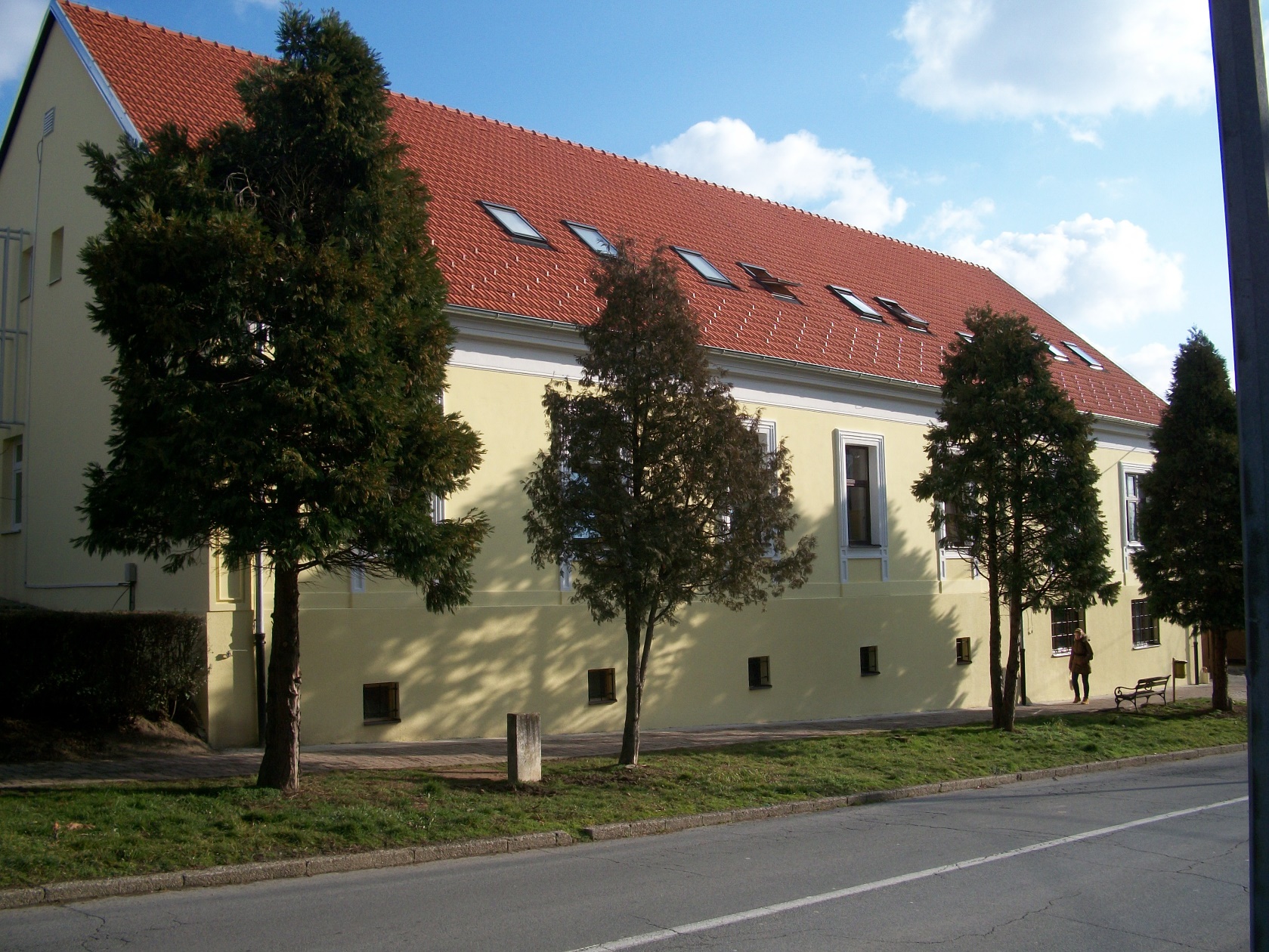 Kutina , 28. rujan 2022.                                  „Slava učenikova je slava učiteljeva. Gloria discipuli, gloria magistri.“Latinska izreka UVODPlanirani pedagoški, kadrovski, materijalno-prostorni, društveno-gospodarski uvjeti na početku školske godine koja je iza nas ,ostvareni su i realizirani ,tako da možemo zaključiti da je i ove godine, usprkos problemima koje su izazvali pandemija korona virusom i potresi koji su pogodili naše područje te donijeli određene protokole i smjernice u našem stručnom i  profesionalnom  životu i  radu,  u središtu svih naših planova i realiziranih  programa bio je i ostao učenik i razvoj njegove osobnosti ,a što znači da smo ostvarili zacrtani cilj rada Učeničkog doma. Rezultati cjelokupnog rada sažeti su u Izvješću koje slijedi ,a sadržajna su analiza realizacije Godišnjeg Plana i programa usvojenog na početku školske godine.1 . CILJ I ZADAĆE ODGOJNO – OBRAZOVNOG RADA     Tijekom realizacije planiranih ciljeva i zadataka  vodilo se računa o potrebama i interesima učenika, razvoju i poštivanju njihove osobnosti .Ostvarenje ovih ciljeva i ishoda rada posebno su došli do izražaja u situaciji epidemije izazvane korona virusom, koja je  utjecala na organizaciju rada na svim područjima. Ove godine planirane sadržaje realizirali smo fizički, jer su učenici pohađali najvećim dijelom nastavu po A modelu, ali naravno, uz pridržavanje svih propisanih epidemioloških mjera. Ostvarili smo opći i osnovni  cilj odgoja i obrazovanja koji se odnosio na uspješno svladavanje nastavnog plana  i programa u školi koju učenik polazi ( na kraju nastavne godine pokazalo se da smo ostvarili vrlo dobre i vrijedne rezultate koji će biti naknadno prikazani),  uključivanje u suvremene tijekove života i rada u društvenoj zajednici, izgrađivanje pozitivnog odnosa prema demokratskim vrednotama naše domovine.Također smatramo da smo ostvarili i specifične ciljeve koji su bili usmjereni na učenika i njegovu osobnost te su se  odnosili se na davanje podrške cjelovitom razvoju učenika i svladavanju cjeloživotnog osobnog programa razvoja samostalnosti, intelektualnih potencijala, etičkih normi i stvaralačkih sposobnosti, a koji su posebno bili izazovni i teže ostvarivi u situaciji u kojoj se zatekla naša domovina i svijet.2. ORGANIZACIJA RADAOrganizacija rada temelji se na Statutu, Zakonu o odgoju i obrazovanju, Zakonu o radu, poslovnicima, pravilnicima  i ostalim  domskim aktima.                                    Prilikom planiranja godišnjih programskih sadržaja   radilo se na procesu organizacije rada za koju moraju biti određeni   preduvjeti – opći i pedagoški:OPĆI UVJETI:            1.   MATERIJALNO – PROSTORNI            2.  DRUŠTVENO – GOSPODARSKI            3.  KADROVSKI1.MATERIJALNO - PROSTORNI UVJETI                                               U svezi poboljšanja materijalno-prostornih uvjeta  koji su ponovno ,i ove godine bili na istaknutom mjestu u našim planovima ,ističemo nekoliko značajnih i relevantnih projekata i radova  koje smo proveli ove školske godine te izdvajamo sljedeće:- rekonstrukcija sportskog igrališta za učenike u dvorištu Učeničkog doma Kutina, popravak stalka za košarku i nabavka novih golova za mali nogomet- izgradanja ograde i potpornog zida do susjeda zbog opasnosti od urušavanja - projekt Energetske obnove kotlovnice- javna nabava - uvođenje i postavljanje klimatizacijskog sustava u zbornici                                                               - postavljanje TV aparata u većini spavaonica za učenike - nabavka novog stroja za pranje rublja i novog rashladnog uređaja za potrebe ekonomata- pojačavanje svih podnica na krevetima - nabavke za potrebe učenika: -ormarići za knjige i ostale osobne stvari učenika ( za muške i ženske                                                 spavaonice ( ukupno 12 kom.)                                                -postavljanje TV aparata u većini spavaonica za učenike                                                 -lopte za rekreativne aktivnosti učenika-za nogomet, košarku i odbojku                                                -posteljina za učenike-50 deka                                                -nabavka novih kreveta s madracima  ( 4 kom.)                                                -  nabavka više novih računala za potrebe učenika u učionicama br.1. i 2.                                                 -kante za otpad u spavaonicama prema propisanim standardima HACCP                                                -dispanzeri za dezinfekciju, otirači za dezinfekciju obuće, maske za lice                                                - nabavljanje knjižnog materijala, zemljopisnih karata, globusa,                                                    projektora i projekcijskog platna u učionici br.2     - nabavke za potrebe djelatnika: nabavka radne odjeće za sve zaposlenike                                                    Informatička oprema –novo računalo za potrebe tajništva                                                     Alat za domara - bušilica                                                    Pribor za rad u kuhinji                                                     Uredske stolice za kancelariju ravnateljice    - postavljanje i uređenje  Zelenog otoka –odvajanje otpada u posebne sabirnice u prostoru dvorišta                                                -uređenje i krečenje  spavaonica na ženskom katu, muškom katu  i polukatu, hodnika i zajedničkih prostorija -osiguravanje svih potrebnih uvjeta za rad u izbornim programima -uvođenje različitih oblika prehrane  i uvođenje novih jela koje su predlagali sami učenici uz odobrenje odgajatelja, kuhara, ekonoma  i ravnateljiceSmatram  da možemo zaključiti  da smo realizirali većinu zadaća i aktivnosti  planiranih u  Godišnjem planu i programu za školsku godinu 2021./2022.     2.DRUŠTVENO – GOSPODARSKI UVJETI              Vrlo značajan preduvjet kvalitetne organizacije rada i realizacije programskih sadržaja svakako su uvjeti u kojima ustanova egzistira i izvori  financiranja njezine djelatnosti. I  ove  godine  promidžba našeg Doma prije upisa u novu školsku godinu provedena je skromno, uglavnom kroz oglašavanje naših aktivnosti na našim web stranicama, na stranicama UUDRH, kroz izvještavanje u lokalnim medijima, internetske stranice Grada Kutine, uslijed ograničenih aktivnosti koje su nam propisivale epidemiološke mjere Nacionalnog stožera zbog pandemije korona virusom.Od ove godine prvi puta upisi u učeničke domove provodili su se elektronički preko mrežne stranice  ISPUUD-domovi.e-upisi.hr.I ove godine Sisačko-moslavačka županija kao naš osnivač, Odlukom  župana, g-dina Ivana Celjaka , sufinancirala je troškove smještaja i prehrane u Učeničkom domu Kutina za sve  učenike koji su upisali srednje škole na području naše županije, a imaju prebivalište izvan Grada Kutine.S obzirom da Ministarstvo znanosti i obrazovanja kroz decentralizirane funkcije, Učeničkom domu Kutina sufinancira 50%, a ostali dio (50%) naša županija, roditelji ne plaćaju troškove smještaja i prehrane svoje djece u našem Domu.3.KADROVSKI UVJETI	Ove školske godine u realizaciji odgojno – obrazovnih zadataka tijekom školske godine sudjelovalo je 13 radnika: 1- ravnateljica,     3 odgajatelja na puno radno vrijeme, 1 tajnik  , 1 voditelj računovodstva  , 1 ekonom – skladištar , 2 kuhara/ice , 1 domar, 2 spremačice i 1 noćni pazitelj.Kraj školske godine dočekujemo s 13 djelatnika. Ostalo nam je upražnjeno  radno mjesto kuhara/ice za koje smo dobili suglasnost nadležnog Ministarstva 2015.U više navrata dobivali smo negativne odgovore te je ova školska godina  prošla uz rad dvoje kuhara. Tijekom radnog procesa javljala se potreba za zamjenama opravdano nenazočnih djelatnika ,kako bi radni proces tekao nesmetano .Zamjene su bile adekvatne. Zamjena je prvenstveno bila potrebna zbog kratkotrajnih i  dugotrajnih bolovanja djelatnika .U mjesecu kolovozu uputili smo zahtjev za novim radnim mjestom,  i to 1 odgajatelja, 1 noćnog pazitelja, te naravno 1 kuhara zbog većeg broja učenika koji su se upisali već u ljetnom upisnom roku i time smo popunili kapacitet ustanove, ali  nažalost nismo  dobili pozitivan odgovor od nadležnog ministarstva niti prilikom ranijih upućivanja Zahtjeva, a još nismo dobili odgovor na Zahtjeve koje smo poslali u mjesecu kolovozu.Ponovno ćemo uputiti Zahtjeve za navedena radna mjesta, uz radno mjesto vratara-telefoniste-pazikuće, uz navedene, koji nam prema Državnom pedagoškom standardu nedostaju.Izvršili smo provjere diploma i svjedodžbi svih djelatnika, ali još uvijek nismo dobili jednoznačan odgovor za jednu djelatnicu te ga iz Veleposlanstva BIH još uvijek očekujemo. Izborni programi odvijali su se uglavnom u našim prostorima zbog epidemiološke situacije i preporuka od strane HZJZ, osim sportske skupine iz disciplina mali  nogomet i odbojka, koji su se realizirali na otvorenim i vanjskim terenima kod OŠ Mate Lovraka i na terenima gradskog bazena( odbojka). Sportski programi odvijali su se uz nadzor ravnateljice koja ih je vodila, te odgajatelja koji su vodili programe u domskom prostoru ( odgajateljica Ines Kovačević) , tako da nije bilo potrebe za angažiranjem vanjskih suradnika. Zbog popuštanja određenih mjera u svezi sa pandemijom korona virusom,posebice u drugom polugodištu, svi izborni programi bili su vrlo aktivni, kao i ostali programi i aktivnosti koji su vrlo uspješno realizirali zacrtani program rada i prošle godine.4.PEDAGOŠKI UVJETI:ODGOJNA SKUPINAODGAJATELJIVIJEĆE ODGAJATELJAUČENIČKI DOM KAO CJELINAVIJEĆE UČENIKAVIJEĆE RODITELJA1 . ODGOJNA SKUPINA           Odgojno – obrazovni proces odvijao se kroz rad tri odgojne skupine koje su činile društvenu i pedagošku jedinicu u kojoj su učenici  učili osnove društveno poželjnog ponašanja, proširivali svoja školska znanja i razvijali socijalne vještine.Skupine su formirane na osnovu dobne, intelektualne i dobne strukture, a vode ih odgajatelji koji  planiraju i organiziraju rad svoje skupine i odgovorni su za njihovo napredovanje.I. ODGOJNA SKUPINA – Voditeljica  : Ines Kovačević  , prof. Učenici I odgojne skupine polaznici su prvih  razreda Tehničke škole Kutina i  SŠ Tina Ujevića. Na kraju nastavne godine skupina je imala 26 učenika, tj. 18 mladića i 8 djevojaka.U TŠ Kutina učenici polaze 4 različita  usmjerenja- farmaceutski tehničar, elektroinstalater , instalater grijanja i klimatizacije, strojarski računalni tehničar, tehničar za računalstvo.U SŠ Tina Ujevića učenici su polazili usmjerenja  opće gimnazije i ekonomist.          Osnovni ciljevi i zadaci skupine sastojali su se u poticanju upoznavanja Grada i uspješnoj adaptaciji učenika životu u novoj sredini, razvijanje svijesti o pripadnosti skupini, postavljanje zajedničkog cilja, usvajanje i poštivanje pravila ponašanja, upućivanje na korištenje efikasnijih stilova učenja. U okviru programa adaptacije realizirani su ishodi kojim su učenici razvili osjećaj pripadnosti novoj sredini, ugodno se osjećali u domskoj sredini, preuzeli određenu odgovornost za svoje zdravlje, razvoj osobnosti, počeli donositi odgovorne odluke. Svi navedeni ciljevi sadržani u programu adaptacije i ostalim planiranim programima započeli su u rujnu i nastavljeni kroz cijelu školsku godinu kroz praćenje i evaluaciju  rezultata. Proces adaptacije i integracije u novu životnu sredinu protekao je  zadovoljavajuće. Iz Doma su se ispisale 3 učenice zbog preseljenja u drugu školu i ostalih razloga, ali možemo zaključiti da su se uspješno adaptirali u nove životne i radne uvjete.II. ODGOJNA SKUPINA– Voditeljica: Džemila Lukač , prof.                      Ovu skupinu čine učenici drugih  razreda Tehničke škole Kutina, SŠ Tina Ujevića Kutina,  Strukovne škole Sisak, SŠ Novska, SŠ Viktorovac, Tehničke  škole Sisak, Strukovne škole Sisak i SŠ Garešnica.. Skupina na kraju II obrazovnog razdoblja ima 24 učenika -18 mladića i 6 djevojaka.Učenici polaze nekoliko različitih usmjerenja u TŠ Kutina- tehničar za računalstvo ,strojarski računalni tehničar, industrijski mehaničar, elektroinstalater, instalater grijanja i klimatizacije, tehničar za el.strojeve s primijenjenim računalstvom. Učenici su polazili opću  gimnaziju i ekonomsko usmjerenje u SŠ Tina Ujevića; u Strukovnoj školi Sisak –  pomoćni stolar i vozač motornih vozila, u SŠ Novska tehničar za razvoj video igara;u TŠ Sisak tenh. za razvoj video igara; i 1 učenik u Tehničkoj školi Sisak –tehničar za razvoj video igara; u SŠ Viktorovac farmaceutski tehničar te u SŠ A.Šenoa Graešnica –frizer, dakle 13 usmjerenja u 16 različitih razrednih odjela.Učenici su doista polazili različite programe, ali su postigli na kraju vrlo dobar uspjeh, s obzirom da su usvojili potrebna znanja i vještine ostvarivanja suradničkih odnosa i rada u skupinama. Na žalost, dva su učenika upućena na ponavljanje nastavne godine, međutim, jedan od učenika bio je vrlo kratko  u našem Domu, dok se kod drugog učenika radilo i o zdravstvenim poteškoćama.     Osnovni ciljevi rada ove odgojne skupine sastojali su se u razvijanju suradničkih odnosa, sposobnosti prihvaćanja odgovornosti, kulturnih navika, nenasilnog rješavanja sukoba te razvijanje samopouzdanja.  Planirani ciljevi realizirani su kroz individualni , timski , skupni rad, tematska izlaganja uz poštivanje svakog učenika ,zadovoljavanje  potreba svakog učenika  uz uvažavanje želja i mogućnosti i poštivanju njegove osobnosti.III. ODGOJNA SKUPINA – Voditeljica: Irena Šuljok, prof.III odgojnu skupinu čini 20 učenika III i IV  razreda SŠ Tina Ujevića, Tehničke škole Kutina, Strukovne škole Sisak, SŠ Viktorovac,Tehnička škola  Sisak. Od 20 učenika 16 je učenika trećih razreda i 6 učenika IV razreda djevojke; 9 je učenika završnih razreda.Učenici  polaze sljedeća usmjerenja – strojarski računalni tehničar, elektroinstalater,instalater grijanja i klimatizacije, strojarski računalni tehničar, nautičar unutarnje plovidbe, farmaceutski tehničar, tehničar za razvoj video igara.Skupina je homogena, vrlo dobro su upoznati s pravilima života i rada u domskoj zajednici, uključili su se u rad izbornih programa i svih ostalih programa i aktivnosti u Domu.Osnovni ciljevi u radu skupine koji su se odnosili na usvajanje zdravog načina života, usvajanje odluka o vlastitom ponašanju, razvijanje vještina dobrih odnosa s vršnjacima ,sposobnosti uviđanja posljedica svojih i tuđih stavova i odluka, razvijanje vještina suradnje s vršnjacima ipak je realizirana.                                                           ORGANIZACIJA RADA         Ove godine imali smo devet  učenika koji su polazili nastavu u srednjim školama na području Siska, jednog učenika koji je polazio školu u Novskoj, te jednu učenicu koja je polazila školu u Garešnici. Ovi učenici imali su  nastavu u dva turnusa, tako da je rad u Domu i prijepodne uključivao provođenje aktivnosti koje se sastojale u buđenju i pripremama za školu, organizaciji i provođenju obveznog učenja, individualnog rada s učenicima  s teškoćama u razvoju, upućivanju  učenika u školu kao i skrb o oboljelim učenicima ili pod sumnjom na Covid-19 ( postupci prema Uputama za sprječavanje i suzbijanje epidemije Covid-19 u učeničkim domovima s obzirom na epidemiju Covid-19 u šk.god.2021./2022., s posebnim naglaskom na samotestiranje učenika, te zbrinjavanje bliskih kontakata izuzetih od karantene, razgovore s roditeljima i razrednicima učenika, organizaciju slobodnog vremena učenika koji su rano dolazili u Dom iz škole ili kuće, preuzimala je većim dijelom ravnateljica prijepodne, a poslijepodnevne su se  odvijale sve planirane aktivnosti uz sastanke odgojnih skupina, rad u izbornim i posebnim programima, sa svim učenicima koje su provodili odgajatelji.Na osnovu dobivenih Uputa za sprječavanje i suzbijanje epidemije Covid-19 u učeničkim domovima u šk.god.2021./2022. ravnateljica je donijela Odluku o provođenju i zaduženju djelatnika za provođenje tih uputa u kojoj su navedeni poslovi koje treba izvršavati svaki djelatnik te o tome izvještavati ravnateljicu. Odluka je postavljena na web stranicu Doma te oglasnu ploču.Većina  planiranih odgojno – obrazovnih sadržaja, zbog većine učenika koji polaze kutinske srednje škole, odvijao se u poslijepodnevnim satima nakon dnevnog odmora. Učenje se odvijalo prema rasporedu ,u tri skupine uz vođenje tri odgajatelja koji su vršili provjeru nazočnosti učenika u Domu u vrijeme predviđeno za učenje kao i uspješnost i efikasnost  procesa učenja. Učenje se organiziralo u vremenu od  9.00 do 11.00 h, prijepodne i od 16.00 -18.30h, poslijepodne,s pauzom od 17.00 do 17.30h ( pauzu su koristile sve tri odgojne skupine odvojeno i s različitim vremenom, uglavnom na dvorištu) ,  s mogućnošću odabira  mjesta  učenja te korištenja  individualnog, timskog ili skupnog rada.     Zadaća odgajatelja sastojala se u upoznavanju načina i metoda učenja učenika u svojoj odgojnoj skupini te shodno tome,  upućivanju učenika na korištenje racionalnih metoda u učenju, praćenju pravodobnog izvršavanja dnevnih školskih obveza te korištenju suvremene metodologije rada, a posebno osiguravanju svih uvjeta za nesmetano odvijanje procesa učenja. Moramo napomenuti i organizaciju vršnjačke pomoći- učenici s boljim uspjehom iz pojedinih predmeta pomagali su učenicima sa slabim ili nedovoljnim znanjem.     Izborni programi odvijali su se u večernjim satima prema tjednom rasporedu odgajatelja – voditelja koji su određene aktivnosti istaknuli  na oglasnoj ploči za učenike. Učenici ni ove godine sukladno uputama od strane nadležnog ministarstva nisu bili uključeni u dežurstva. Dežurstvo u glavnoj i pomoćnoj  zgradi preuzimali su dežurni odgajatelji prema odabranom mjestu organizacije obveznog učenja. Prijepodnevna dežurstva bila  su  raspoređena na djelatnike Doma na način da je svaki dan jedan djelatnik dežuran.Učenici članovi informatičke skupine bili su obvezni pregledati stanje računala i printera u učionicama u suradnji s dežurnim odgajateljem, a noćno dežurstvo preuzimao je noćni pazitelj.  Raspored učenika po spavaonicama izvršen je po osobnim željama učenika, ali i  dobnim skupinama, zajedničkom polaženju određenih usmjerenja u školi, kako bi se jačala njihova međusobna povezanost te vršnjačko osnaživanje u periodu adaptacije, ali i prema dobivenim Uputama za smještaj učenika u spavaonicama od strane HZJZ i MZO. Urednost spavaonica se u ovoj školskoj godini ocjenjivala i nagrađivala, što se pokazalo kao izuzetno motivirajuća i poticajna aktivnost, jer su spavaonice ( i muške i ženske ) bile izuzetno čiste i uredne, redovito provjetravane, što nam je, zbog specifične situacije vezane uz pojačane higijenske mjere koje su propisane, bilo od izuzetnog značenja.     Učenje , pisanje zadaće ,čitanje lektire, uvježbavanje rada na računalu,  pisanje izvješća  i uradaka organizirani su u određenim vremenskim intervalima, što znači u vrijeme obveznog učenja (16.00-18.30h), ali su se poštivale individualne potrebe učenika za produženim učenjem u večernjim satima ili u neko drugo vrijeme koje odgovara učenicima.      Radno vrijeme ostalih radnika Doma – vrlo važnih subjekata u radu s učenicima prilagođeno je dnevnom i večernjem režimu učenika, kako bi se tijekom cijelog dana zadovoljile potrebe učenika i učenica. Preraspodjelom radnog vremena organiziran je 6 -dnevni radni tjedan i 40 – satno radno vrijeme, mada postoji potreba za radom i  vikendom zbog udaljenosti učenika od svojih kuća, međutim nismo dobili pozitivan odgovor na našu zamolbu za novim zapošljavanjem –radno mjesto noćnog pazitelja, odgajateljem, zdravstvenim voditeljem/icom, kuharom/icom kako bismo to mogli i  realizirati.Početkom nove školske godine uputit ćemo ponovno zamolbu za novim radnim mjestom portira-vratara-telefonista- pazikuće ( pored gore navedenih i još jednog odgajatelja), jer u Dom se doista može ući bez ikakve prepreke, osim dežurnih djelatnika ili video nadzora, koji se nalazi u kancelariji ravnateljice. Rad noću i  smjenski rad  vrednovan je prema odredbama Ministarstva znanosti i  obrazovanja.   Odgojno – obrazovni rad u našem Domu realiziran je kroz rad sa svim učenicima Doma, rad u odgojnim skupinama, timski rad , međuskupni rad, rad u malim skupinama , rad u interesnim skupinama  kroz izborne aktivnosti, temeljne i posebne programe , uz primjenu različitih metoda kroz timski i individualni pristup, tematska predavanja, projektnu , istraživačku, terensku  nastavu, rasprave, brainstorming, igre uloga, interesne radionice i niz drugih, učenicima prihvatljivih oblika rada.Sve to utjecalo je na podatak da smo postali Europska talent točka, da je rad u našoj ustanovi prepoznat na način da se kod svakog učenika maksimalno razvijaju sve njegove sposobnosti.ODGAJATELJ                                Odgajatelj je dirigent u orkestru odgojne komunikacije.                                                        Nedjeljko KujundžićPovezivanje , usmjeravanje i usklađivanje odgojno – obrazovnog procesa provodila su tri odgajatelja koji zadovoljavaju osnovne  pedagoške uvjete odgojno-obrazovnog procesa. Odgajatelji odgovaraju i osnovnim pedagoškim i stručnim uvjetima odgojno-obrazovnih zadataka- profesor pedagogije, profesor sociologije i profesor povijesti.           Rad odgajatelja organiziran je u tri smjene, ali uz poslijepodnevni  zajednički rad  sa ciljem bolje i lakše organizacije procesa učenja i organizacije posebnih i prigodnih programa, protočnosti informacija , profesionalne komunikacije i pravovremenog, zajedničkog  rješavanja problemskih situacija. Rad u prijepodnevnom  turnusu ove godine obavljali su odgajatelji i ravnateljica zbog većeg broja učenika koji su polazili škole u Sisku,Novskoj i Garešnici. ( 11).Svaki odgajatelj bio je voditelj jedne odgojne skupine ,izabranih izbornih i posebnih programa i Povjerenstava na nivou Doma. Odgajatelji u neposrednom radu s učenicima realizirali su  28 sati tjedno, pripreme za rad -6 sati tjedno, te ostali poslovi-6 sati tjedno .Zadaće koje su odgajatelji realizirali su rad u odgojnoj skupini, odgojno-obrazovni rad sa svim učenicima, rad s malim skupinama učenika, online rad u programu rada od kuće ( nastava online), podizanje kvalitete rada, organizacija života i rada učenika, organizacija zaduženja, dežurstva, stručno usavršavanje ( online), vođenje pedagoške dokumentacije, suradnja…itd.ODGAJATELJSKO VIJEĆENa sjednicama Odgajateljskog vijeća realizirani su sadržaji koji se odnose na pitanja cjelovite organizacije rada na nivou Doma, redovitu analizu učenja i ponašanja učenika, provođenje pedagoških mjera, odluke  o nagrađivanju    učenika i organizaciju odgojno – obrazovnog procesa. Na sjednicama Odgajateljskog vijeća provode se stručna predavanja, tematska izlaganja i prezentacije i ove smo godine na ovaj način realizirali sljedeće sadržaje:*DONOŠENJE GODIŠNJEG PLANA I PROGRAMA UČENIČKOG DOMA KUTINA, USAVRŠAVANJA ODGAJATELJA I RAVNATELJICE, TEMELJNI, POSEBNI I IZBORNI PROGRAMI, PREVENTIVNI PROGRAMI*PLANIRANJE I PROGRAMIRANJE RADA ODGAJATELJA *AGRESIVNOST, RAZUMIJEVANJE I SVLADAVANJE PROBLEMA*ULOGA SLOBODNOG VREMENA U RAZVOJU UČENIKA * SURADNJA S RODITELJIMA * KRIZA OKOLIŠA*PREPORUKE POSTUPANJA U ODGOJNO-OBRAZOVNIM USTANOVAMA OD MZO I HZJZ-specifične mjere zaštite vezano uz COVID-19;  UPUTE ZA SPRJEČAVANJE I SUZBIJANJE EPIDEMIJE COVID-19 U UČENIČKIM DOMOVIMA   *WALDORFSKA PEDAGOGIJA       *MENTALNO ZDRAVLJE, …itd.VIJEĆE UČENIKA                     Rad Vijeća učenika nastavljen je i ove školske godine sastancima u svakom polugodištu. Sastavljeno je od predstavnika učenika  svake odgojne skupine koji su sudjelovali u analizi aktualne problematike života u Domu, izvještavali o radu svoje odgojne skupine, donosili nove prijedloge , mišljenja i viđenja određenih problema. Predsjednica  Vijeća učenika je učenica  IV razreda – MAJA MIKELOTI, a i ove godine izabrana je zamjenica predsjednice – učenica  I razreda – LUCIJA OŠTRIĆ  ,dok je zapisničar - učeniK II  razreda DAVID JAKUBEK.Vijeće učenika održalo je 4 sastanaka na kojima su obrađeni sljedeći sadržaji:Usvojen je Godišnji  program rada Vijeća učenika Upute za sprječavanje i suzbijanje epidemije COVID-19 u učeničkim domovima analizirani su   prijedlozi za unapređivanje rada u Domu i prijedlozi za nagrađivanje  učenika za Božićni programusvojen je Poslovnik o radu Vijeća učenika obilježen je MEĐUNARODNI DAN SREDNJOŠKOLACA-16.11.organizacija obilježavanja DANA SJEĆANJA NA VUKOVAR, DANA ORUŽANIH SNAGA RH, DANA HRVATSKOG SABORA, DANA SJEĆANJA NA ŽRTVE HOLOKAUSTAobilježen je MEĐ.DAN DAROVITIH –Izvješće o primanju u Europsku talent točkuosvrt na rad u izbornim programima  i izvršavanje obveza učenika u Domu  upoznavanje učenika sa stanjem sigurnosti u ustanovi- ravnateljica prijedlozi za unapređenje rada za iduću  šk. god.Sudjelovanje u organizaciji izleta učenika Doma na Krk VIJEĆE RODITELJA       Vijeće roditelja radilo je u sastavu koji su činili predstavnici roditelja učenika svake odgojne skupine, od kojih je jedan roditelj član Domskog odbora. Izbor Vijeća roditelja odvijao  se na roditeljskom sastanku svake odgojne skupine. PREDSJEDNICA VIJEĆA RODITELJA bila  je  g-đa INES SOMOĐVAR, zamjenica  g-đa MARIJANA BRTAN MIRKOVIĆ ,članica  Vijeća bila je  još i  g- đa TATJANA ŠIMUNOVIĆ.Održana  su 3 sastanka Vijeća roditelja (od kojih je jedan održan osobnim dolaskom roditelja u Dom zbog epidemiološke situacije, a dva  su provedena elektronskim putem)  te su tako realizirani ovi sadržaji:- razmatranje i davanje suglasnosti za Godišnji plan i program rada Učeničkog doma Kutina za šk.god.2021./2022.- usvajanje Godišnjeg plana i programa rada Vijeća roditelja         -  Upute za sprječavanje i suzbijanje epidemije COVID-19 u učeničkim domovima –upoznavanje s    organizacijom rada u skladu s dobivenim uputama -izvješća ravnateljice o stanju sigurnosti u ustanovi,  o uočenim problemima u organizaciji učenja ,počinjenim štetama itd.-upoznavanje roditelja s realiziranim sadržajima iz GPP - donošenje i zajedničko razmatranje  prijedloga za unapređenje i poboljšanje života i rada u Domu- upoznavanje s programom oproštaja od maturanata - Regionalna domijada u Čakovcu; državna domijada-obavijest o postignutim rezultatima POVJERENSTVO ZA PRIJAM UČENIKA U DOM Na nivou Doma djeluje i Povjerenstvo za prijam učenika u Dom u čijem sastavu su odgajatelji, tajnica i ravnateljica. Povjerenstvo provodi kompletan proces prijama učenika u Dom prema važećim kriterijima.Ove godine po prvi puta učenici prvih razreda prijavljivali su se i upisivali u učenički dom elektroničkim načinom preko mrežne stranice Informacijskog sustava prijava i upisa u učenički dom ( ISPUUD domovi.e-upisi.hr, na temelju Natječaja koji je raspisao Učenički dom Kutina, nakon dobivene suglasnosti osnivača. Upisno Povjerenstvo u sastavu –odgajateljice, tajnica i ravnateljica bili su dostupni tijekom trajanja cijelog upisnog postupka.Od  školske  godine 2021./2022. ,po četvrti  puta  bio je besplatan smještaj učenika u naš Učenički dom Odlukom župana Sisačko-moslavačke županije o sufinanciranju troškova smještaja i prehrane u Učeničkom domu u Kutini za učenike koji upišu srednje škole u Kutini, Sisku i  Novskoj, a imaju prebivalište izvan Grada Kutine.4. UČENIČKI DOM KAO CJELINA            Učenički dom kao cjelina, kao dom svih odgojnih skupina, predstavlja važan subjekt u odgojno – obrazovnom procesu. Svi učenici i djelatnici sadržajno su povezani i ravnopravno sudjeluju u održavanju cjelovitosti ustanove, međusobnim povezivanjem u cjelinu koja egzistira  kao Učenički dom – Kutina. Briga o ustanovi je zajednička ,a osobito  dolazi do izražaja u određenim okolnostima- krajem tjedna ,kada učenici odlaze svojim kućama  ili nedjeljom prilikom prihvata učenika nakon povratka od kuće . Pripadnost Domu kao cjelini izražena je i prilikom prezentacije domskih aktivnosti  u drugim   sredinama ,na susretima učeničkih domova , izletima ,izložbama , kazališnim priredbama, promocijama i različitim programima,  kada odgajatelji vode brigu o svim učenicima . 3. ODGOJNO – OBRAZOVNI PROCES                  Proces realizacije odgojno – obrazovnih sadržaja tekao je kroz tri razine:RAZINA TEMELJNIH PROGRAMARAZINA IZBORNIH PROGRAMARAZINA POSEBNIH PROGRAMA1.   TEMELJNI PROGRAMI  a ) Čuvanje i unapređivanje zdravlja Osnovni ciljevi ovog programa sastojali su se u razvijanju zdravstvenih i higijenskih  navika učenika, preventivnim programima, zdravstvenom prosvjećivanju učenika ,planiranju zdrave i pravilne prehrane, ekološkom prosvjećivanju, poticanju učenika na bavljenje sportom i rekreacijom. Svi navedeni ciljevi realizirani su kroz raznolike sadržaje kako bi se učenici bolje motivirali za njihovu primjenu. Učenici su također poticani i usmjeravani na obilježavanje značajnih nadnevaka iz područja sporta, prehrane, zdravlja, ekologije.Ove godine zbog specifične situacije epidemije korona virusom, naglasak je stavljen na obradu svih propisanih obrazaca ponašanja i pravila sažetih u UPUTAMA ZA SPRJEČAVANJE I SUZBIJANJE EPIDEMIJE COVID-19 U UČENIČKIM DOMOVIMA S OBZIROM NA EPIDEMIJU COVID-19 U ŠK.GOD.2021./2022., te su te sadržaje obradile sve odgojne skupine na svojim prvim sastancima, a ponavljale su se zbog aktualnosti sadržaja. Ove upute vrijedile su u I obrazovnom razdoblju, te su se promijenile u II obrazovnom razdoblju, kada se promijenila epidemiološka situacija, te su se učenici sami testirali na pojavu simptoma.Na početku školske godine ravnateljica je na osnovu Uputa za sprječavanje i suzbijanje epidemije COVID-19 u učeničkim domovima s obzirom na epidemiju COVID-19  donijela, u suradnji s Radnom skupinom PROTOKOL POSTUPANJA UČENIČKOG DOMA KUTINA U UVJETIMA POVEZANIM S COVID-19 PANDEMIJOM,u kojem su navedeni svi potrebni elementi organizacije smještaja, prehrane i boravka u spavaonicama te održavanja svih domskih aktivnosti te postupanja svih zaposlenika u slučaju pojave virusa i zaraženih osoba, o čemu se vodila opširna dokumentacija, a svaki slučaj moguće sumnje prijavljivao se epidemiološkoj službi Doma zdravlja Kutina ili SMŽ. Na osnovu ovog Protokola donijet je i Protokol ponašanja djelatnika Učeničkog doma Kutina vezano uz specifične mjere zaštite od nCoV BOLESTI ( COVID-19), u kojem su točno definirane obveze odgovornih osoba po segmentima i organizacijskim jedinicama. Ovaj Protokol  sastavni je dio Odluke o provođenju i zaduženju djelatnika za provođenje Uputa u Učeničkom domu Kutina.Roditelji su upoznati sa svim poduzetim mjerama na web stranicama doma.Najvažniji ishod na ovom području je usvajanje zdravog načina života te uočavanje povezanosti načina života sa zdravljem pojedinca.   Zadaća razvijanja higijenskih navika provedena je kroz različite aktivnosti-uvid u redovito održavanje osobne higijene učenika ,svakodnevni savjeti u svezi  čišćenja i održavanja urednosti spavaonica, ali i ostalih prostorija, poticanje pravilne njege tijela, odjeće, obuće, praćenje izvršavanja svakodnevnog uređivanja spavaonica. Ovu zadaću u najvećoj mjeri su provodili članovi Povjerenstva za dežurstvo i higijenu panoima, plakatima, porukama.Članovi Povjerenstva načinili su i raspored dežurstava u spavaonicama, sudjelovali su u izboru najurednijih spavaonica i pojedinaca  te je ravnateljica  nagrađivala i stanare spavaonica i najboljeg pojedinca. Međutim, potrebno je istaknuti da se na ovom području najviše odvijala edukacija, upravo zbog specifičnosti epidemiološke situacije, te su se  tako u svim odgojnim skupinama obrađivale i primjerene teme:OPĆE MJERE ZAŠTITE –SPECIFIČNE MJERE ZAŠTITE VEZANO UZ NOVU BOLEST –COVID-19PONAŠANJE U VRIJEME COVID-19UPUTE ZA SPRJEČAVANJE I SUZBIJANJE EPIDEMIJE COVID-19 U UČENIČKIM DOMOVIMA HIGIJENA RUKU U VRIJEME COVID-19PREPORUKE ZA KORIŠTENJE MASKI ZA LICE ;PREPORUKE I UPUTE O BROJU I ZADRŽAVANJU LJUDI U ZATVORENIM PROSTORIMAOstale obrađene teme također treba istaknuti:PISANA I NEPISANA PRAVILA ZA POSTUPANJE I ODRŽAVANJE HIGIJENE U SANITARNOM PROSTORU – šest susreta s djevojkama vezano uz probleme koji su se 	pokazali na ženskom katu.BOLNE MENSTRUACJE i odlaganje uložakaBOLESTI PRLJAVIH RUKU i pravila pravilnog pranja ruku uz slivnike u obliku crtežaPNEUMONIJA tipične i atipične upale pluća, poveznica s COVID infekcijomPSORIJAZA , KAKVA JE TO BOLEST i razne kožne bolesti s izradom plakata za međuskupnu edukacijuSVIJEST O ANTIBIOTICIMA i prekomjernom trošenju lijekova općenitoZDRAVO JE KRETATI SE, razgovor i pripadajući panoTEN I KOŽAPOREMEĆAJI SNAASTMA – KAKVA JE TO BOLEST? SIMPTOMI I LIJEČENJEMENINGITIS, DOWNOV SINDROMSPORT I ZDRAVLJEBRZO HODANJE I PAINTBALLSVJ. DAN NEPUŠENJAKAKO SE PONAŠATI U KONTAKTU S OSOBAMA S INVALIDITETOMMoramo naglasiti rad POVJERENSTVA ZA PREHRANU ,koje je bilo vrlo aktivno u promoviranju važnosti zdrave prehrane za život, sudjelovali su u izradi jelovnika te postavljali panoe u blagovaonici.Obradili su na svojim sastancima različite teme: SVJETSKI DAN ŠKOLSKOG MLIJEKA; MEĐUNARODNI DAN SVJESNOSTI GUBITKA I BACANJA HRANE – HZJZ; SVJETSKI DAN HRANE; HRANA – TEMELJ ŽIVOTA; SVJETSKI DAN JABUKE;  JABUKE NA MODERNO – KOLAČI S JABUKAMA NA SUVREMENI NAČIN; IZLOŽBA STARIH HRVATSKIH SORTI JABUKA; MASNOĆE U PREHRANI; NAMIRNICE BOGATE ZDRAVIM MASTIMA; ZELENO JE ZDRAVO; PIRAMIDA ZDRAVE PREHRANE; EGZOTIČNO VOĆE- SLATKI IZVOR VITAMINA ZIMI; BLAGDANSKI STOL- HRVATSKI NARODNI OBIČAJI; ABECEDA ZDRAVE BLAGDANSKE PREHRANE; ZDRAVE GRICKALICE; HRANA ZA JAČANJE IMUNITETA; HRANA ZA ZDRAVLJE I PREVENCIJU BOLESTI; POTREBE LJUDSKOG ORGANIZMA; SVJETSKI DAN DEBLJINE; PLANIRANJE OBROKA (ŽIVJETI ZDRAVO); SOČNE I MOĆNE VOĆNE BOBICE; PREKOMJERNO BACANJE HRANE- GLOBALNI PROBLEM; ZAUSTAVIMO BACANJE HRANE; PREHRANA ADOLESCENATA; STRATEGIJE POBOLJŠANJA KVALITETE PREHRANE; ZDRAVSTVENA ISPRAVNOST HRANE; JAGODE – VOĆE PUNO VITAMINAPosebno su obilježili SVJETSKI DAN JABUKA postavljanjem izložbe jabuka, kolača od jabuka –   JABUKE NA MODERNO ispred blagovaonice,  IZLOŽBA STARIH HRVATSKIH SORTI JABUKA te radionica – CRTAJMO JABUKE.Obilježen je Dan zahvalnosti za plodove Zemlje prigodnim radionicama izrade kruha, izložba- TRADICIJSKI PREDMETI I KRUH NAŠIH STARIH; korišteni su prirodni materijali u kreativnim radionicama; sakupljani plodovi zemlje u okviru PROJEKTNOG DANA- POZDRAV JESENI, te postavljena izložba na temu  KRUH MOGA KRAJA.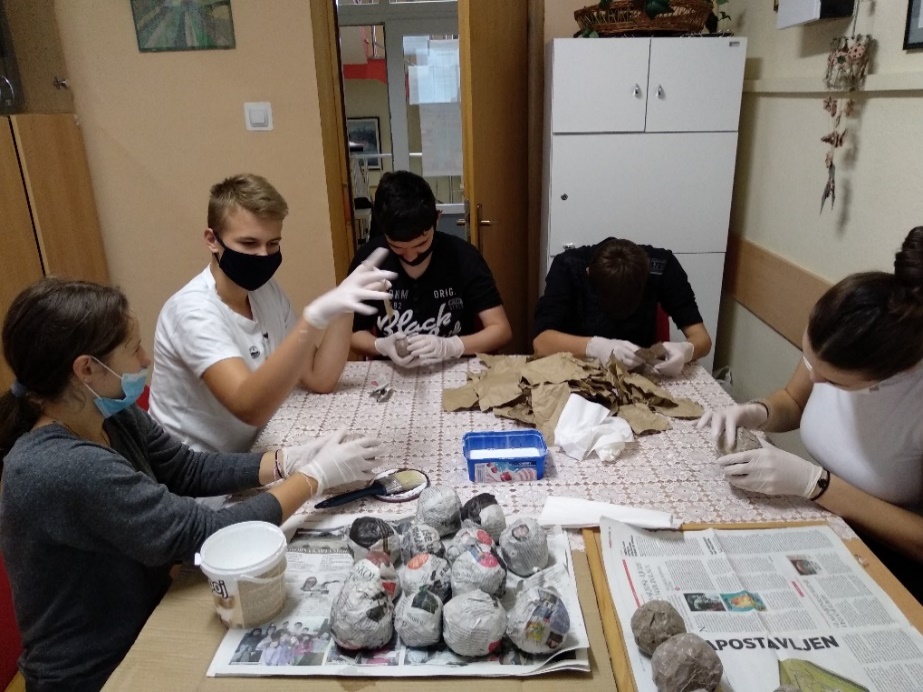 Trebamo istaknuti pojačanu potrebu za prilagodbom jelovnika zbog  različitih zdravstvenih problema učenika, a koju smo dogovarali s odgajateljima, kuharima i ekonomom.Povjerenstvo za prehranu izuzetnu pozornost pridavalo je pozornost svim propisima koje je propisivalo HZJZ u svezi aktualne epidemiološke situacije te je o tome redovito učenike obavještavalo-putem panoa, poruka, natpisa. Nastavili su s programom upoznavanja s tradicionalnim jelima i gastronomijom različitih krajeva RH- JELA POSAVLJA – kao npr. -posavski čobanac, pečena pastrva, široki rezanci s makom i pekmezom, kolač od sira, pita od jabuka, sok od jabuka i dr., a postavljeni su i prigodni panoi i izložba.S učenicima se radilo na razvijanju pravilnih prehrambenih navika s ciljem upoznavanja s programom ŽIVJETI ZDRAVO – s ciljem usvajanja znanja i stavova o važnosti pravilne prehrane, tjelesne aktivnosti u cilju prevencije debljine, očuvanja i unapređivanja mentalnog zdravlja.U okviru  preventivnih programa i zdravstvenog prosvjećivanja  realizirani su posebni  programi:-upoznavanje s PROTOKOLOM O POSTUPANJU U SLUČAJU NASILJA MEĐU DJECOM I MLADIMA- realizirane su  radionice –  MITOVI I ČINJENICE O DROGAMA, RECI ALKOHOLU NE, PUŠI I BUDUĆNOST SI RUŠI,  PREVENCIJA HIV/AIDS-a,  KAKO REAGIRATI NA NASILJE , SNAGA NENASILJA , TKO PIJE , TAJ  PLAĆA,  RECI NASILJU NE, KAKO REĆI NE OVISNOSTIMA, KAKO REĆI OVISNOSTI NE, HVALA,NE!, PUŠITI ILI NE?, IDI,VIDI,UPOZNAJ…E-NASILJE PREPOZNAJ, ODGOVORNO SPOLNO PONAŠANJE, ZAŠTO MLADI PUŠE I UZIMAJU ALKOHOL, KOCKANJE I KLAĐENJE, LJUTE DROGE. - niz aktivnosti provelo je Povjerenstvo za zdravstveno prosvjećivanje i higijenu:…Plan dežurstva u spavaonicama, Natpisi u hodnicima, Plan sjedenja i ponašanje u blagovaonici, Mjere zaštite od COVID-19, Pravilno pranje ruku i nošenja maski, izrada panoa i vrpci uz DAN RUŽIČASTIH MAJICA, BOLESTI PRLJAVIH RUKU i pravila pravilnog pranja ruku uz slivnike u obliku crteža; PNEUMONIJA tipične i atipične upale pluća, poveznica s COVID infekcijom; PSORIJAZA , KAKVA JE TO BOLEST i razne kožne bolesti s izradom plakata, PREPORUKE VEZANE UZ COVID;MENTALNO ZDRAVLJE; 	POREMEĆAJI SNA; ASTMA – KAKVA JE TO BOLEST? SIMPTOMI I LIJEČENJE, MENINGITIS, DOWNOV SINDROM;SPORT I ZDRAVLJENOVI PROGRAM - ODGOVORNO SPOLNO PONAŠANJE- OBUHVATIO JE TEME obrađene uz pomoć suradnika iz škole SŠ Viktorovac - SISAK: PRENOSIVE SPOLNE BOLESTI I KONTRACEPCIJE, KAKO DOLAZI DO ZAČEĆA odvijale su se 8.2.2022. I 10.5.2022. S evaluacijom  početnih i završnih znanja i  kviz znanja  kao evaluacija kod gostiju. Dio obrade tema preuzele su učenice medicinskog smjera u navedenoj školi i one su pratile kviz, kako bi se oblikom rada dodalo na interesu učenika.U sklopu zdravstvenog prosvjećivanja obilježen je SVJETSKI DAN AIDS-a- SVE ŠTO TREBAM ZNATI O AIDS-u, obrađene brojne teme…POGLEDAJ U SEBE  i BRIGA O MENTALNOM ZDRAVLJU– uz SVJETSKI DAN MENTALNOG ZDRAVLJA, STRES I SUOČAVANJE SA STRESOM, PRAVILNA ZAŠTITA OD SUNCA,OPASNOSTI UPORABE PIROTEHNIČKIH SREDSTAVA, DAN BEZ DIMA, MOJ MOZAK ONLINE …Podizanje i razvijanje ekološke svijesti podrazumijevalo je aktivno uključivanje učenika u različite  akcije na nivou Doma i šire , praćenje ekološke literature-PRIRODA ,GEO ,OKOLIŠ , korištenje sekundarnih sirovina u kreativne svrhe (slike, instalacije) ,uređenje ekoloških panoa uz važne nadnevke i  edukativnih plakata s ekološkim porukama .Na ovom području spominjemo i  obilježavanje DANA PLANETE ZEMLJA- koji je obilježen šetnjom do bazena, radionicom – KAKO LJUDI PRETVARAJU SVIJET U PLASTIKU;obilježen je  DAN ZAHVALNOSTI ZA PLODOVE ZEMLJE-  radionice izrade kruha i peciva i izložba- TRADICIJSKI PREDMETI I KRUH NAŠIH STARIH - s radovima proizašlim iz naših kreativnih radionica koji su uglavnom načinjeni od plodova zemlje -izgrađivanje pozitivnog stava prema ekologiji…radionice i različiti programi –obilježavanje  EUROPSKOG TJEDANA MOBILNOSTI,  radionica ODVAJAJ, ODLAŽI,OD SMEĆA ZEMLJU SPASI; kreativna radionica uz SVJETSKI DAN OCEANA; ŠTO SE STVARNO DOGODI PLASTICI KOJU BACIŠ; OKOLIŠ I ČISTO MORE; temom EKOLOŠKO OSVJEŠĆIVANJE, obilježen je DAN MOČVARNIH STANIŠTA.Zadaća poticanja učenika na bavljenje sportom i rekreacijom realizirana je u potpunosti- učenici su na početku školske godine obaviješteni o svim vrstama sportova kojima se u Domu mogu baviti.  Na našem igralištu organizirale su se svakodnevne rekreativne aktivnosti  kao što su- košarka, badminton, nogomet, stolni tenis, odbojka, a učenici su redovito pratili sportska događanja kod nas i u svijetu, ali sve u skladu s propisanim epidemiološkim mjerama, dakle skupina učenika koja je boravila u zajedničkim prostorima mogla je igrati skupne sportove. Koristili su i teretanu, uz pridržavanje svih propisanih mjera, dakle čišćenje sprava nakon korištenja svakog učenika. U teretani  su postavljeni slikovni prikazi načina korištenja pojedinih sprava, a kontrolu vježbanja i korištenja sprava vršili su odgajatelji, kontrolu ispravnosti sprava vršio je domar. Obilježen je EUROPSKI TJEDAN MOBILNOSTI sudjelovanjem u gradskom obilježavanju ovog događaja- pješački obilazak Kutine pod vodstvom turističkog vodiča;   te OLIMPIJSKI DAN ,kada su organizirane IGRE BEZ GRANICA , EUROPSKI ŠKOLSKI SPORTSKI DAN, te SVJETSKI DAN SPORTA na dvorištu doma uz različite pojedinačne i grupne aktivnosti i sportove,  SVJETSKI DAN ZDRAVLJA - šetnjom do nekadašnjeg Parka zdravlja u Kutini, koji se sada naziva Park 5. studenog i upoznavanje i isprobavanje naših domskih street workout sprava.U okviru ovog temeljnog programa treba spomenuti rad POVJERENSTVA ZA SPORT koje je kontinuirano provodilo sve planirane sadržaje, kao što su –uvidi u stanje sportske opreme u Domu , organizacija sportskih aktivnosti, uređivanje panoa i obrada različitih tema : KOŠARKAŠKA ZABAVLJAONICA uz EUROPSKI TJEDAN SPORTA, SVJETSKI DAN PJEŠAČENJA, KICKBOXING, HRVATSKI PARAOLIMPIJCI, KAKO KRENUTI VJEŽBATI, ZANIMLJIVOSTI O ŠAHU I STOLNOM TENISU – uz organizaciju božićnih turnira, FELJTON LEGENDE: IVICA KOSTELIĆ, EUROPSKO RUKOMETNO PRVENSTVO, SAVATE BOKS, BEJZBOL I AMERIČKI NOGOMET, FELJTON LEGENDE: TAMARA BOROŠ I ZORAN PRIMORAC, NAJUSPJEŠNIJI SPORTAŠI I SPORTAŠICE U SMŽ, ŠAHOVSKA LEGENDA: GARI KASPAROV, FITNESS TRENDOVI – uz dogovor za obilježavanje SVJETSKOG DANA SPORTA, PREDNOSTI BICIKLIRANJA uz SVJETSKI DAN BICIKLA, KARTAŠKE IGRE  - TURNIR U BELI.Ovdje moramo spomenuti i PROGRAM ZDRAVSTVENE ZAŠTITE UČENIKA koji je ove godine, kao i prošle, bio usmjeren na provođenje mjera iz UPUTA ZA SPRJEČAVANJE I SUZBIJANJE EPIDEMIJE COVID-19 U UČENIČKIM DOMOVIMA  S OBZIROM NA EPIDEMIJU COVID-19 U ŠK.GOD.2021./2022. te je tako donesen i PROTOKOL PONAŠANJA DJELATNIKA UČENIČKOG DOMA KUTINA VEZANO UZ SPECIFIČNE MJERE ZAŠTITE OD NcOV BOLESTI ( COVID-19):-HIGIJENA I PREVENCIJA BOLESTI U DOMU (upoznavanje s psihofizičkim stanjem učenika pri dolasku u dom, obvezno dezinficiranje ruku i obuće prilikom ulaska i izlaska iz doma, održavanje fizičke distance, pojačana higijena cijelog prostora, posebno  spavaonica, blagovaonice i sanitarnih čvorova, posteljine, zamjena posteljine , kontrola kuhinjskog pribora, kontrola zdravstvenog osiguranja učenika, kontrola zdravstvenih listova osoblja koje dolazi u kontakt s učenicima i hranom od strane nadležnih službi itd.)-suradnja s djelatnicima HZJZ SMŽ , podružnica Kutina, pogotovo u HACCP sustavu rada, praćenju epidemiološke situacije u svezi COVID-19, suradnja i podnošenje izvješća epidemiološkoj službi doma zdravlja Kutina, reagiranje prema Protokolu u svakom slučaju sumnje na zarazu Covid-19 -ISHRANA UČENIKA I NJIHOV TJELESNI RAZVOJ (izrada rasporeda sjedenja učenika u blagovaonici, iscrtavanje linija za red kod uzimanja hrane, iscrtavanje linija kojima se učenici mogu kretati u zajedničkim prostorima, posebno učionicama, raspoređivanje namještaja prema propisanoj udaljenosti, upućivanje na redoviti pregled osoblja  koje je u kontaktu s hranom, uvid u izgled i čistoću njihove radne odjeće, tjedno sastavljanje jelovnika ,praćenje redovitosti uzimanja hrane učenika od strane odgajatelja, ravnateljice, kuhara, itd.)-ZDRAVSTVENI ODGOJ UČENIKA-sastavni dio temeljnog programa (ovisnosti, higijena, prehrana, sport i sl.) kojeg provode odgajateljiSPECIFIČNI ZADACI U DOMU- provođenje epidemioloških mjera propisanih od strane HZJZ i MZO ( POJAČANA HIGIJENA PROSTORA, POJAČANA HIGIJEN ARUKU, KORIŠTENJE DEZIFICIJENASA ZA RUKE, PROMJENA POSTELJINE 1X TJEDNO,DEZINFEKCIJA RUKU I OBUĆE PRILIKOM ULASKA U DOM, ORGANIZACIJA OBROKA U BLAGOVAONICI I PROCESA UČENJA U UČIONICAMA,ITD.), briga o bolesnim učenicima, obavještavanje roditelja ili skrbnika, zbrinjavanje učenika koji moraju ići u samoizolaciju, pružanje usluga prehrane i brige oko učenika koji čekaju da ih preuzmu roditelji ili skrbnici, pružanje prve pomoći, briga o priručnoj apoteci prve pomoći, kontinuirana nabavka sredstava i lijekova za prvu pomoć i i potrošnog materijala,  suradnja s kuharicama u slučajevima dijetne ili neke druge posebne prehrane - vegetarijanska kuhinja ,prehrana u slučajevima bolesti.-SURADNJA S EPIDEMIOLOŠKOM SLUŽBOM SMŽ- obavještavanje epidemiologinje dr. Marije Stračević o svakom pojedinačnom slučaju sumnje na COVID-19 zarazu te smo slijedili dobivene upute, a grupiranja slučaja zaraze nismo imali -IZRADA PROTOKOLA POSTUPANJA UČENIČKOG DOMA-KUTINA U UVJETIMA POVEZANIMA S COVID-19 PANDEMIJOM  te PROTOKOLA PONAŠANJA DJELATNIKA UČENIČKOG DOMA –KUTINA VEZANO UZ SPECIFIČNE MJERE ZAŠTITE OD nCoV BOLESTI( COVID-19), a na osnovu UPUTA ZA SPRJEČAVANJE I SUZBIJANJE EPIDEMIJE COVID-19 U UČENIČKIM DOMOVIMA  SOBZIROM NA EPIDEMIJU COVID-19 U ŠKOLSKOJ GODINI 2021./2022. od strane HZJZ i MZO- odgovorna za program -ravnateljica.b ) Socio – emocionalni razvoj                  Ciljevi ovog područja usmjereni su na realizaciju ishoda kojim će učenici steći i primijeniti vještine razvijanja dobrih odnosa s vršnjacima i odraslim osobama ,razumijevanja položaja i mišljenja drugih ,razvijanja samopouzdanja i sigurnosti u osobne sposobnosti i identitet ,usvajanja vještina suradničkog učenja s uzajamnom komunikacijom ,razvijanja sposobnosti uviđanja posljedica svojih i tuđih stavova i postupaka i odgovornog izvršavanja preuzetih obveza                 Jedna od  zadaća ovog programa je stvaranje ugodnog ozračja za sve učenike i roditelje , a osobito nove učenike koji se trebaju uključiti u svoju   novu sredinu. S  tim ciljem organiziran je prvi roditeljski sastanak(5.9.2021.),uz poštivanje epidemioloških mjera, na dvorištu doma, sa ciljem informiranja i upoznavanja s domskim prostorom i specifičnostima života u Domu. Tom prilikom proveden je   zajednički  roditeljski sastanak s ravnateljicom, odgajateljima i ostalim djelatnicima Doma ,smještaj učenika, zaduživanja za domsku imovinu, skupni i individualni razgovori s odgajateljima. Učenicima su podijeljeni mali pokloni dobrodošlice koje im je uručila ravnateljica.Početkom rujna proveden je na dvorištu doma program DOBRODOŠLICE NOVIM UČENICIMA pod nazivom DOBRO NAM DOŠLI PRIJATELJI, nakon kojeg je uslijedilo zajedničko druženje.U prvom tjednu boravka učenika organiziran je program UPOZNAVANJE NOVIH UČENIKA S GRADOM I VAŽNIJIM USTANOVAMA koji se sastojao u  obilasku nove sredine ,u sklopu kojeg su posjetili srednje škole ,župnu crkvu, Gradsko poglavarstvo ,Dom sportova ,Dom zdravlja, Kutinsku vilu, Park zdravlja ,Gradsku knjižnicu i čitaonicu te obavezno popularnu kutinsku slastičarnicu.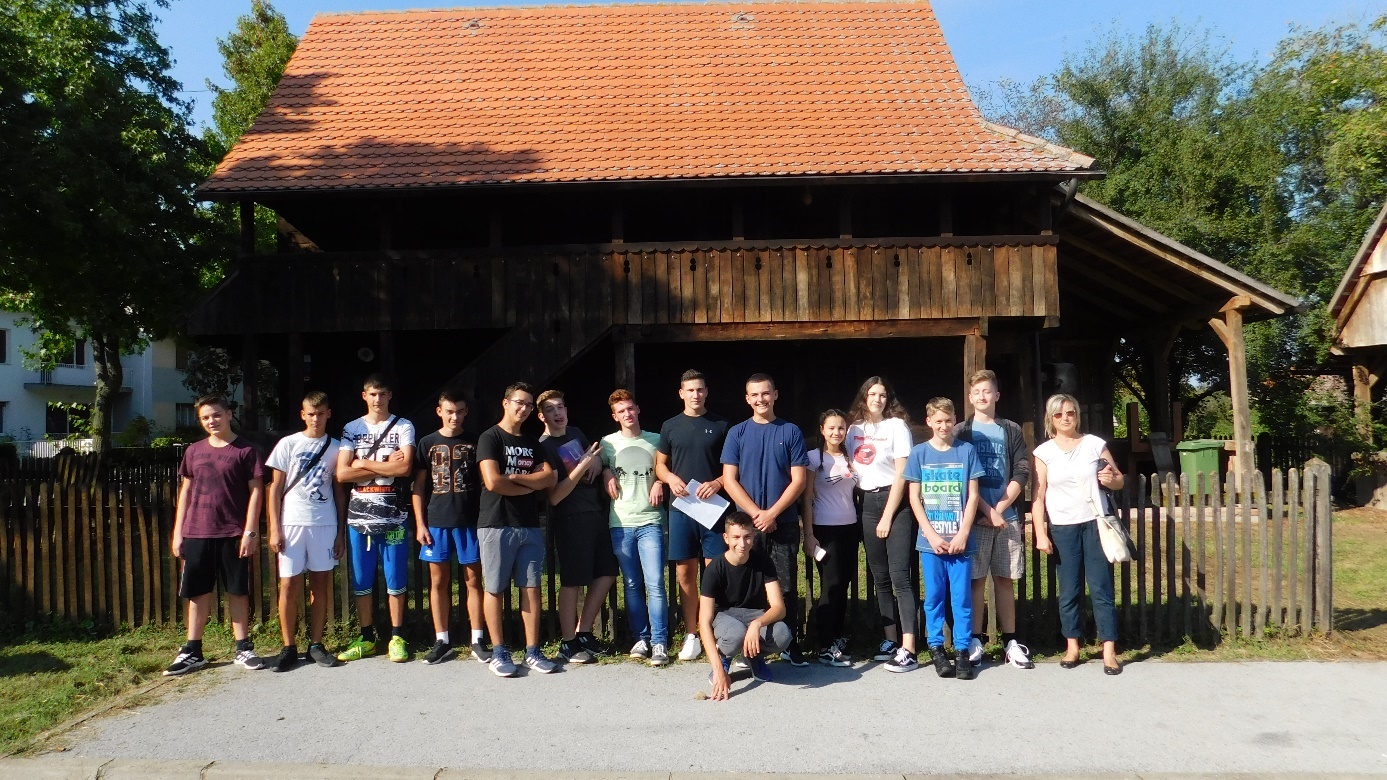 Šetnja gradomRedovito je ukrašavan i uređivan prostor u skladu  s predstojećim blagdanima.Tijekom perioda adaptacije ,posebno novih učenika , organizirane su igre upoznavanja i suradnje,  osmišljavana su pravila za uspješan rad u odgojnim skupinama. Održane su  radionice adaptacije:---	STANARI I. ODGOJNE SKUPINE -	DUH STABLA uz izradu plakata – BONTON I. OS -	SAZNAJ VIŠE O MENI... -	IDENTITET – TKO SAM JA? -             IZRADIMO SKULPTURU OBITELJIKroz planirane sadržaje i aktivnosti učenici su se međusobno povezivali, emocionalno  osamostaljivali , razvijali komunikacijske sposobnosti i jačali pripadnost novoj sredini i odgojnoj skupini.Važan zadatak je rad na socijalizaciji učenika u okviru kojeg su provedeni  programi-                - PRAVILA RADA I ŽIVOTA U DOMU I SKUPINI –tematsko izlaganje                - PONAŠANJE U VRIJEME COVID-19- tematsko izlaganje                - RAZMJENA DOBRIH OSOBINA – radionica                - STRAH OD NEUSPJEHA- radionica                - TIMSKI RAD I SURADNJA–radionica	  - VJEŽBANJE NEVERBALNE KOMUNIKACIJE - radionica                - IGRE BEZ GRANICA –obilježavanje  Olimpijskog dana   Izuzetno važan zadatak u ovom segmentu je razvijanje socijalnih vještina, poticanje razvoja samostalnosti i samopoštovanja i komunikacijskih sposobnosti koje su realizirane kroz vrlo različite i zanimljive teme.                 - MEĐUSOBNO UVAŽAVANJE I POŠTOVANJE                 - NAŠE DRVO                 - OSOBNA ODGOVORNOST                 - SRAMEŽLJIVOST I PRETJERANO SAMOPOUZDANJA                 - O EMOCIJAMA                 - KAKO KOMUNICIRAMO	   - IMENOVANJE EMOCIJA                 - RJEŠAVANJE SUKOBARazličite teme obrađene su na različite načine-radionice, istraživačka nastava, demonstracije, tematska izlaganja, Power prezentacije…U okviru zadaće razvijanja pozitivne slike o sebi ,s učenicima se kontinuirano provode individualni razgovori sa ciljem naglašavanja pozitivnih osobina kod sebe i drugih, potiče ih se na donošenje dobrih odluka za budućnost. Ovdje posebno naglašavamo teme o samopoštovanju i kako ga steći na pravi način, kako odrediti koji fakultet odabrati ili što raditi ,ali i obradu tema ,  kao  RODNI STEREOTIPI, OSOBNA ODGOVORNOST, NE UBIJAJTE KRITIKOM SAMI SEBE, KOLIKO STE ZADOVOLJNI SA SOBOM, KOLIKO SE LJUTITE, MOJE JAČE STRANE, ZAUZMI SE ZA SEBE, ŽELIM, ŽELIM, VJEŠTINE ASERTIVNOG KOMUNICIRANJA, MEDALJA IMA DVIJE STRANE, ISKUSTVA KOJA NAS MIJENJAJU, VAŽNE SASTAVNICE PRIJATELJSTVA I DR.Kroz zadatak pronalaženja adekvatnih načina za samoizražavanje ističe se rad učenika u izbornim programima –   recitatorskoj skupini,sportskoj,informatičkoj,novinarskoj,knjižničarskoj,dramskoj , plesnoj ,glazbenoj i  kreativnoj  skupini koje su vodili odgajatelji i ravnateljica.Trebamo spomenuti i rad učenika u multimedijalnim i kreativnim radionicama  gdje se prihvaćala njihova inicijativa i  osmišljavao program u skladu s njihovim  interesima i sposobnostima. Svakako trebamo spomenuti i osmišljavanje kreativnih radionica u programima uz DANE ZAHVALNOSTI ZA PLODOVE ZEMLJE, ,PROJEKTNI DAN ,ISTRAŽIVAČKA NASTAVA ,gdje su upravo učenici ,kao voditelji određenih radionica imali istaknutu ulogu. Vrlo često učenici su voditelji radionica i u ostalim nadnevcima.             U okviru realizacije sadržaja ovog programa značajno mjesto pripada  zadatku upoznavanja s općeprihvaćenim vrijednostima i normama prihvatljivog ponašanja kroz razvijanje pozitivnog odnosa prema okolini i poticanje na individualno izražavanje emocionalnih stanja u kome su se učenici upoznavali s vlastitim pravima, ali i obvezom poštivanja prava drugih-OBILJEŽAVANJE DANA KRUHA I ZAHVALNOSTI ZA PLODOVE ZEMLJE -OBILJEŽAVANJE DANA  NEOVISNOSTI RH - UPOZNAJ UDRUGU OSI I PROJEKT -SVAKI DAN UZ OA OLAKŠAN 4- POSJET ZAKLADI SANDRA STOJIĆ- OBILJEŽAVANJE TJEDNA SOLIDARNOSTI uz upoznavanje s djelovanjem organizacije HRVATSKOG CRVENOG KRIŽA- SUDJELOVANJE NA HUMANITARNOM USKRSNOM SAJMU- REALIZIRAN JE PROJEKTNI TJEDAN- OBILJEŽAVANJE DANA DAROVITIH UČENIKA:-          POGLED ODOZGO - DRONOM KROZ DOMSKO DVORIŠTE - posjet članova Zajednice tehničke kulture i upoznavanje s dronom kao bespilotnom letjelicom s daljinskim upravljanjem-	POGLED U ZVIJEZDE - posjet Zvjezdarnici Kutina, sudjelovanje na edukativnoj radionici i promatranje zvijezda kroz teleskop-	NAŠI TALENTI I HOBIJI - prikaz talenata i hobija naših učenika na plakatima i prezentaciji-	POGLED U PROŠLOST - MITOLOŠKA RADIONICA - povezanost mitologije s talentima učenika-održavanje različitih radionica i aktivnosti:                                                   – PRAVILA RADA SKUPINE                                                  -  MEĐUSOBNO UVAŽAVANJE I POŠTOVANJE                                                  -   STEREOTIPI , PREDRASUDE I DISKRIMINACIJA  ….. IZLET NA OTOK KRKU okviru ovog područja naglašavamo i obilježavanje Međ.dana borbe protiv fašizma i antisemitizma ,kao i Međ.dan demokracije:-posebni program- DAN SJEĆANJA NA HOLOKAUST – NACISTIČKI LOGORI U EUROPI -OBILJEŽAVANJE DANA SJEĆANJA NA ŽRTVE DOMOVINSKOG RATA i DAN SJEĆANJA NA ŽRTVU VUKOVARA I ŠKABRNJE – povijesni sat i paljenje lampiona pred DomomUčenici su obilježili DAN MEĐUNARODNOG PRIZNANJA RH .Učenici su upoznati s odredbama iz Kućnog reda i Statuta UD Kutina, izradili su plakat BONTON ODGOJNIH SKUPINA. Upoznali su se s PRAVILNIKOM O NAČINU POSTUPANJA ODGOJNO OBRAZOVNIH RADNIKA U PODUZIMANJU ZAŠTITE PRAVA UČENIKA  te Protokolom o postupanju u slučaju nasilja .Naglašavamo i zadovoljavanje potrebe za informacijama u smislu kontinuiranog uređivanja panoa  s najnovijim informacijama iz zemlje i svijeta ,kao i obilježavanjem značajnijih nadnevaka ( Svjetski dan Roma, Svj.dan obitelji, Dan pobjede nad fašizmom i  Dan Europe , Praznik  rada, Dan darovitih učenika, Dan solidarnosti, Svj.dan obitelji ,Dan ružičastih majica, Dan sjećanja na žrtve Holokausta …)Učenici su sudjelovali u brojnim organiziranim programima –Program dobrodošlice, božićni program POĐIMO DO BETLEHEMSKE ŠTALICE , obilježavanje Međ.dana starijih osoba , DANI ZAHVALNOSTI ZA PLODOVE ZEMLJE  , obilježavanje DANA NEOVISNOSTI  , Tjedan lokalne demokracije ,obilježavanje Međ.dana borbe protiv fašizma i antisemitizma ,istraživačka nastava uz Dan Grada Kutine svih odgojnih skupina , posebni program UZ DAN SJEĆANJA NA ŽRTVU VUKOVARA, obilježavanje DANA LJUDSKIH PRAVA, Maskenbal u domu, POZDRAV PROLJEĆU-DAN DAROVITIH UČENIKA. c ) Kognitivno područje   Dolaskom u novu sredinu mnogi učenici moraju usvajati nove radne navike i nove oblike usvajanja znanja ,susreću se s novim predmetima i novim oblicima provjere znanja   što je za njih,  uz promjene stanovanja i odlaska iz roditeljskog doma veliki i često stresan period u kome treba biti strpljiv i ustrajan. Zbog tog razloga, jedna od najvažnijih zadaća na ovom području razvoja  je upoznavanje novih učenika s racionalnim metodama i oblicima učenja.Odgajatelji se na početku nove školske godine upoznaju s navikama učenika pri usvajanju novih znanja ,a nakon toga savjetuju i pomažu učenicima u ispravljanju uočenih pogrešaka i nedostataka. Svakodnevno se prati rad i napredak svakog učenika i ,provode se individualni pristupi učenicima pri rasporedu rada i odmora, učenicima se pomaže pri svladavanju gradiva, upućuje se na načine efikasnijeg učenja, a također se provode različiti oblici provjere naučenog gradiva .Odgajatelji savjetuju učenike i pri odabiru radnog mjesta, pri korištenju tehnika učenja i ponavljanja gradiva koristeći različite i učinkovite metode rada, upućuju učenike na literaturu i materijale s Interneta ,ukazuju na loše navike pri učenju. Provedene su vrlo kvalitetne teme na ovom području-….radionice – KAKO PRAVILNO UČITI – radionica s  naglaskom na MJESTO ZA UČENJE, PLAN UČENJA, PRIPREMU ZA UČENJE, VAŽNOST UZIMANJA PAUZA i UČENJA S RAZUMIJEVANJEM                    – ČAK JE I UČITI POTREBNO NAUČITI                     - KAKO NAPREDOVATI I BITI BOLJI                     - RADNE NAVIKE                     - MOZAK I UČENJE                     - MOTIVACIJA ZA UČENJE                     - RECEPT ZA SRETNU ŠKOLU                     - ISTRAŽIVAČKA I  PROJEKTNA NASTAVA  (obilježavanje dana grada Kutine)   Razvijane su i jačane radne navike kroz svakodnevno praćenje učenja svakog učenika i organizaciju učenja usmjerenu na individualnost procesa učenja i prilagođavanje procesa učenja svakom učeniku.-provođenje međusobne vršnjačke pomoći iz predmeta –matematika, tehnička mehanika, tehničko crtanje, kao i rad u manjim skupinama, rad u parovima Ovdje naglašavamo i informatičke radionice ,kao npr: OVISNOST O INTERNETU – ISTINA ILI MIT?, UTJECAJ MOBITELA NA UČENJE, INTERNETSKI MEMI, MALA ŠKOLA MEDIJSKE PISMENOSTI, INTERNETSKI KOLAČIĆI – ČEMU SLUŽE?, INFLUENCERI I NJIHOVA ULOGA U ŽIVOTIMA DJECE I MLADIH, DIGITALNI MEDIJI I MENTALNO ZDRAVLJE u digitalnom alatu CANVA, PRAVILA LIJEPOG PONAŠANJA I KOMUNICIRANJA NA INTERENTU, ULOGA FOTOGRAFIJE U MEDIJSKIM SADRŽAJIMA, IZRADA INFOGRAFIKE, objava vijesti na web stranicama Doma, uređivanje fotografija…Kontinuirano je praćeno napredovanje pojedinih učenika kroz suradnju s razrednicima, profesorima i roditeljima koji redovito u pisanom ili usmenom obliku tijekom godine dobivaju izvješća o uspjehu i napredovanju učenika. Najuspješniji učenici pohvaljeni  su na kraju školske godine za odličan uspjeh , uzorno vladanje i izuzetan angažman u radu domskih aktivnosti . Prigodno su nagrađeni i istaknuti maturanti  kojima su nagrade uručene na završnoj svečanosti za maturante.              Značajno je istaknuti  i druge oblike rada koji su provedeni sa ciljem pomoći i poboljšanju kvalitete samostalnog rada i podizanja nivoa motivacije:…. praćenje redovitosti dolaska na dnevno učenje , provjera usvojenog znanja , individualni rad ,rad u manjim interesnim skupinama, timski, instruktivni rad  pomoć drugih učenika, pravilno korištenje stručne literature , enciklopedija, monografije , rječnika, Interneta ,te praćenje i uređivanje zanimljivih plakata i panoa .Ističemo i pojačanu suradnju odgajatelja sa svim čimbenicima učenikovog sudjelovanja u nastavnom procesu, nastavnicima, pedagozima, razrednicima ,voditeljima praktične nastave, o čemu su odgajatelji vodili posebnu evidenciju i redovito o tome obavještavali roditelje.Jedan od najvažnijih zadataka je upoznavanje učenika s metodama i načinima pravilno organiziranog učenja ,te su tako u periodu adaptacije realizirane teme ,kao npr: POSTAVLJANJE CILJEVA UČENJA, UČITI KAKO UČITI, STRATEGIJE AKTIVNOG ČITANJA, ODGOVORNO KORIŠTENJE IKT TEHNOLOGIJE, SIGURNO PRETRAŽIVANJE INTERNETA , STRAH OD NEUSPJEHA itd.Odgajatelji su učenicima pomagali i prilikom odabira odgovarajuće literature i proširivanju gradiva za samostalne uratke uz pomoć Interneta.Radilo se i na razvijanju interesa za nove spoznaje i intelektualna dostignuća kroz obnavljanje i proširivanje znanja (panoi, planovi učenja, Internet),izbor literature za slobodno vrijeme, ponudu  tiskovina ,različitih časopisa na koje je Dom pretplaćen. Učenicima su prezentirani i kulturni programi u Gradu kao mogućnost razvijanja osobnih  interesa i  sposobnosti u slobodno vrijeme . Učenici su upućivani na korištenje domske knjižnice  te Gradske knjižnice i čitaonice .Učenici su poticani na osamostaljivanje u učenju kroz poticanje individualnog pristupa učenju ,planiranja učenja prema potrebama učenika ,poticanje samoprovjere vlastitog napretka te procjenu uspjeha za sljedeće obrazovno razdoblje .Ističemo i aktivnosti u III odgojnoj skupini-pripremanje maturanata za studij praćenjem prijava na željene fakultete i visoka učilišta, praćenje promjena na rang listama ,planiranje dodatnog učenja za potrebe polaganja državne mature, omogućavanje kopiranja ,ispisa dodatnih potrebnih materijala.Potrebno je naglasiti veliki interes mladih za nove oblike rada ,kao npr. istraživačku nastavu ,koju smo i ove godine realizirali pri obilježavanju DANA GRADA KUTINE ,te smo tako dobili prekrasna saznanja na teme:… PRIRODA I KUTINA                                                      -I odgojna … PETROVO – SLAVLJE KUTINSKO                               –II odgojna… SPORT U KUTINI                                                         –III odgojna skupinaPosebnost u obilježavanju DANA GRADA KUTINE  bio je posjet TURISTIČKOJ ZAJEDNICI GRADA KUTINE kako bi intervjuirali direktoricu I. Grdić koja je učenike upoznala sa svim relevantnim činjenicama o PETROVU- SLAVLJU KUTINSKOM.U I odgojnoj skupini ističemo obradu tema važnim za upoznavanje učenika s efikasnim metodama učenja ,pamćenjem, izradom bilježaka, izlučivanje najbitnijeg iz teksta.U II odgojnoj skupini održane su radionice za uspješan završetak školovanja – METODA PONAVLJANJA… PRIMJENA NAUČENOG… DRUGAČIJI NAČIN PRISTUPA UČENJU I RJEŠAVANJU ZADATAKA.U III odgojnoj skupini održana je zanimljiva radionica POGLED U PROŠLOST- MITOLOGIJA.Svakako treba spomenuti i suradnju sa svim relevantnim čimbenicima u učenju, a što se svakako odnosi na suradnju s razrednicima i stručnim suradnicima, obavijesti i  informacije  za roditelje. Na roditeljskim sastancima održane su teme: I.OS- ADAPTACIJA I POTEŠKOĆE U ADAPTACIJI, KOMUNIKACIJA S ADOLESCENTIMA, DIGITALNA DEMENCIJAII. OS- RIZIČNI FAKTORI ZA RAZVOJ ALKOHOLIZMA KOD MLADIH, UČENJE I ISPRAVLJANJE NEGATIVNIH OCJENA, PODRŠKA ADOLESCENTUIII. OS - ELEKTRONIČKO NASILJE, i sastanak povezan s ispraćanjem maturanata i priredbom njima u častISTRAŽIVAČKA NASTAVA ZA DAN GRADA KUTINE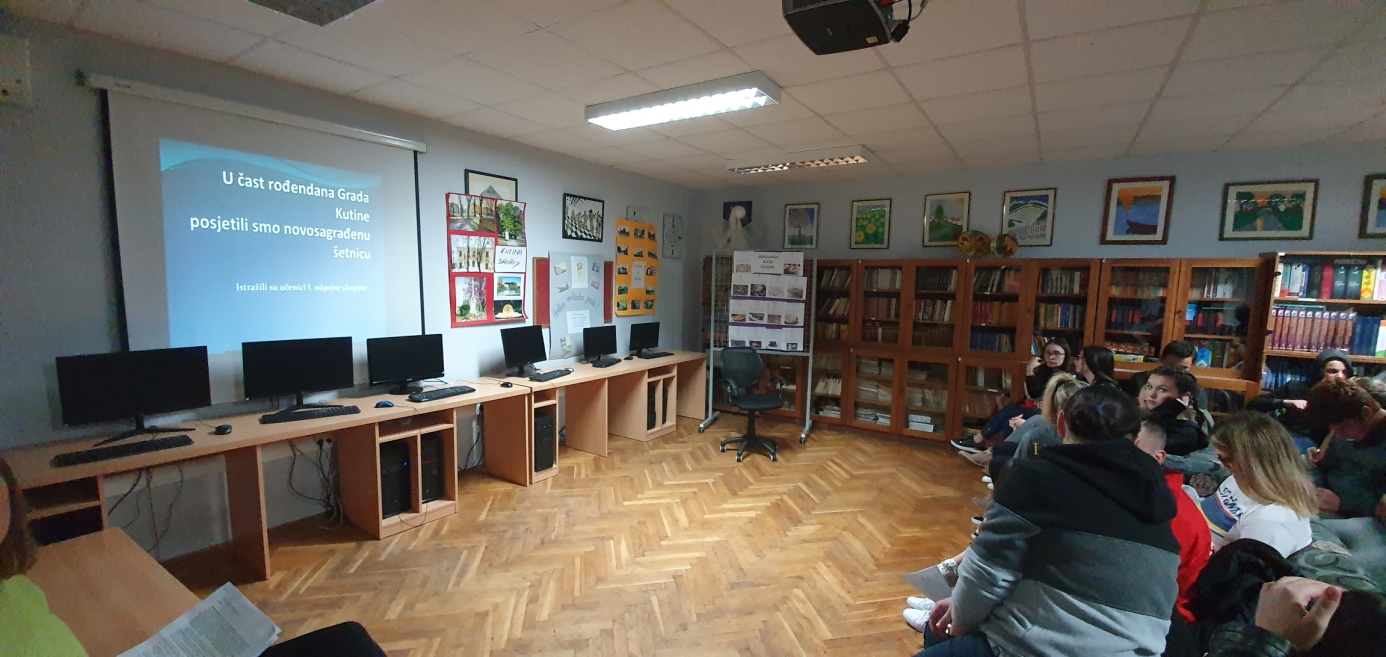 Učenici su sa svojim odgajateljima uređivali i panoe na različite  teme, kao npr.:  MEĐ.DAN KULTURNE BAŠTINE…DAN NEOVISNOSTI RH…EUROPSKI DAN JEZIKA…MEĐ.DAN DJEČJIH PRAVA …DAN OUN-A…DAN LJUDSKIH PRAVA…PODSJETNIK NA PRAVILA PONAŠANJA KOD SUSRETA S OSOBAMA S INVALIDITETOM…DAN DAROVITIH UČENIKA…DAN PLANETE ZEMLJEMoramo spomenuti i sate povijesti  koji su se odnosili na obilježavanje važnijih nadnevaka  (Dan OUN-a,…Dan ljudskih prava…Dan sjećanja na Vukovar… Dan sjedinjenja Međimurja s maticom zemljom Hrvatskom… Dan pobjede nad fašizmom u Europi…Dan Europe… Dan neovisnosti RH, Dan međunarodnog priznanja RH, itd…). d ) Kreativnost            Ishodi na ovom području su razvijanje i praktično radnih vještina i kulture rada kroz samostalne i skupne oblike aktivnosti, razvijanje samopoštovanja, samopouzdanja i pozitivnog odnosa prema vlastitim načinima izražavanja, istraživanje različitih materijala i oblika za kreativan izraz,itd.Zadaća osposobljavanja učenika za organizirano i korištenje slobodnog vremena započela je već početkom školske godine poticanjem na kreativno izražavanje i  uključivanje u rad izbornih programa.Učenici su sudjelovali u radionicama: -panoi DOBRODOŠLICE- kreativne radionice JESEN STIŽE KRUH I KRUŠNOST JESEN STIŽE – aranžmani, PROZORI SA PTIČICAMAADVENTSKI VJENCI I ARANŽMANIBOŽIĆNA ZVJEZDE, VILENJACIOBUCIMO SRCE, CVIJEĆE, NAPOLEONOVA KAPA,KRNJO-PRINC KARNEVALAUSKRSNE KOŠARICE, KUĆE ZA PTICE, TIKVE OD UŽETA, CRVENA VRPCA SVJETSKI DAN OCEANABOŽIĆNO SELO, BOŽIĆNA KUGLA,ZVJEZDICE              ZEČIĆI , TULIPANI              STANICA ZA PTICE, ČOVJEK OD ŽICE             MOJ MOZAK ONLINE             U ŽUTIM KROŠNJAMA             BOŽIĆNI BOMBONČIĆI             NE PUŠENJE             BOŽIĆNE PAPIRNATE KUGLICE             BETLEHEMSKA ŠTALICA             DAJEM TI SRCE             IZRADI KARNEVALSKU MASKU             NACRTAJMO CVIJET NARCIS             MEKANI ZEČIĆI             USKRSNE KOŠARICE ZA PISANICE             ŠARENE PISANICE, PAPIRNATE MAŠNICE- IZRADA DOMSKIH NOVINAU okviru ovog zadatka treba spomenuti i upoznavanje učenika s različitim mogućnostima ,kao što su korištenje informatičke opreme za kreativno izražavanje -prezentacije u POWER-POINT-u ,prezentacije rada Doma, fotografski materijal za web stranicu Doma, panoi itd. Ističemo: Izradu plakata na temu DIGITALNI MEDIJI I MENTALNO ZDRAVLJE u digitalnom alatu CANVA, plakata PRAVILA PONAŠANJA u CANVI, izrada pozivnica za obilježavanje 62. GODINE POSTOJANJA UD KUTINA u digitalnom alatu CANVI, izrada čestitki za Božić u digitalnom alatu CANVI, Izrada BOŽIĆNE VIDEO ČESTITKE, izradu – KALENDARA 2022, izrada video isječka uz obilježavanje SVJETSKOG DANA AUDIOVIZUALNE BAŠTINE, izrada video isječka uz DAN DAROVITIH UČENIKA – PROJEKTNI TJEDAN U UČENIČKOM DOMU KUTINA,  izrada video isječka ZNAČENJE GARIĆ GRADA, UTJECAJ MOBITELA NA SAN uz infografiku u digitalnom alatu CANVI…Učenici su objavljivali vijesti na web stranicama ,uređivali fotografije, izradili Power prezentacije za potrebe raznih programa. Naučene postupke uređivanja fotografija i ostalog materijala primjenjivali su kod izrade čestitaka za Božić, Dan darovitih učenika, za potrebe domskih novina i posebnih te prigodnih programa. Ističemo i izradu poziva –plakata za različite programe-prigodne prezentacije za različite programe - NAČELA UN-a O SKRBI ZA STARIJE LJUDE - NOBELOVA NAGRADA ZA MIR-  HRVATSKI CRVENI KRIŽ - ABECEDA VOLONTIRANJA - NADARENI UČENICI NAŠEG DOMA- MATURANTIKREATIVNOST ZA HUMANITARSTVO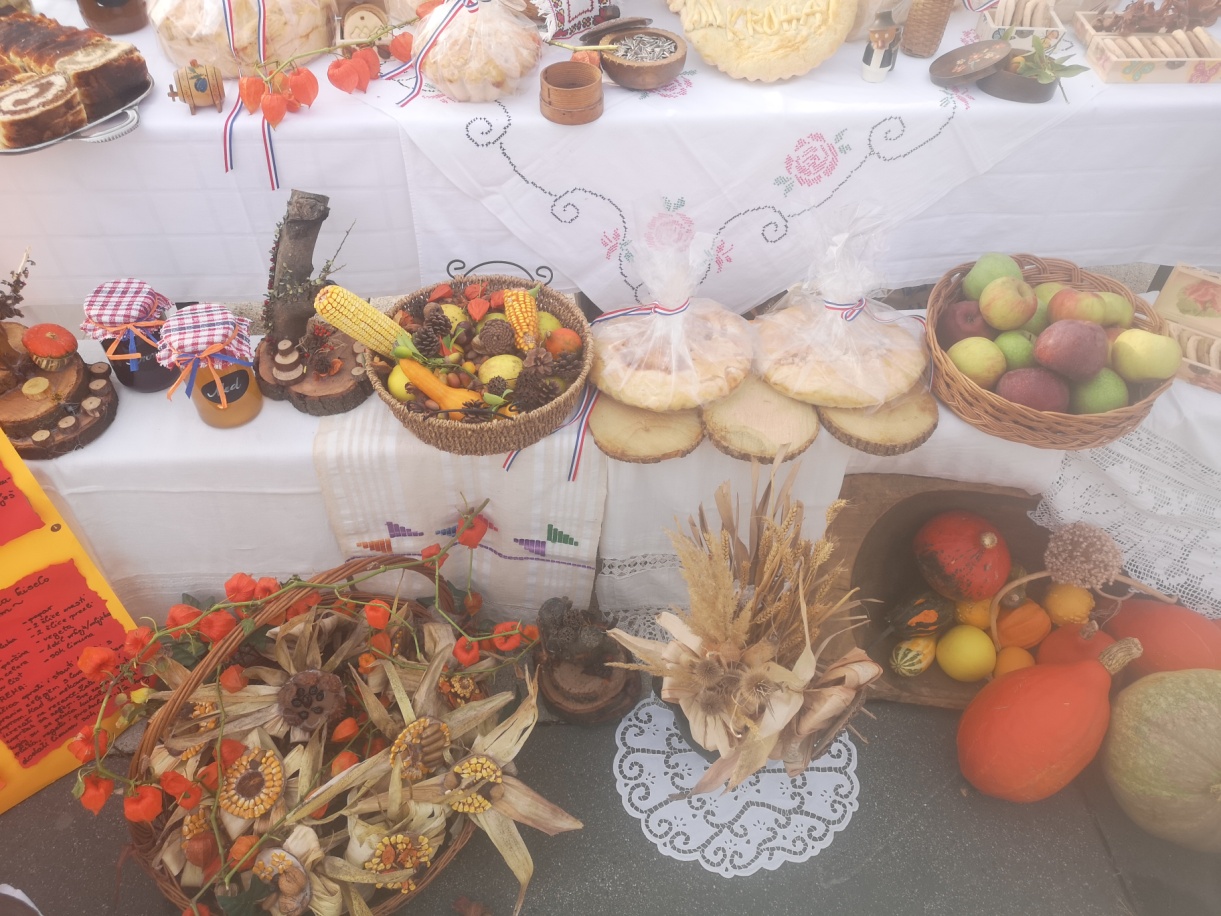 U okviru zadaće stvaranja kulturnih navika važno je istaći sudjelovanje naših učenika na priredbama , izložbama , radionicama organiziranim u našem domu i gradu-  ŠETNJA GRADOM KUTINA, posjet GRADSKOJ KNJIŽNICI, program DOBRODOŠLICA NOVIM UČENICIMA, sudjelovanje u SUSRET S GRADONAČELNIKOM , posjet TURISTIČKOJ ZAJEDNICI KUTINA, program I U MOME GRADU VUKOVAR SVIJETLI…,posjet ZAKLADI SANDRA STOJIĆ… PROJEKTNIM DANIMA- POZDRAV JESENI i DAN DAROVITIH …JEDAN DAN NA JEZERU BAJER , USKRSNE IGRE NA DVORIŠTUi postavljanje izložbi  DAN ZAHVALNOSTI ZA PLODOVE ZEMLJE, TRADICIONALNO UKRAŠAVANJE KRUHA, IZLOŽBA JABUKA, IZLOŽBE KNJIGA O KUTINI , IZLOŽBA KNJIGA O STRADAVANJU ŽIDOVA…svečani programi – POĐIMO DO BETLEHEMSKE ŠTALICE, OPROŠTAJ S MATURANTIMA i PROGRAM ZA KRAJ GODINE I OBILJEŽAVANJE 62. ROĐENDANA UD KUTINA           Osjećaj za lijepo, visok stupanj kreativnosti , ljubav prema dramskom, pjesničkom , pisanoj riječi ,plesnom i likovnom izričaju pokazali su učenici sudjelovanjem u radu izbornih programa o kojima će biti riječi u tom segmentu.            Svoju praktičnu kreativnost primijenili su i dokazali učenici i njihovi voditelji kroz uređenje prostora Doma uz određene prigode i nadnevke, izložbe , plakate , panoe, poruke i sl. i voditelji na  priredbama u Domu….…DOBRODOŠLICA NOVIM UČENICIMA… PROGRAM UZ DAN ZAHVALNOSTI ZA PLODOVE ZEMLJE….PROGRAM UZ DAN GRADA              Rezultate svog kreativnog izražavanja prezentirali su  učenici – ….NA REGIONALNOJ DOMIJADI U ČAKOVCU:1. MJESTO- PODRUČJE: SCENSKI IZRAZNaziv točke: „Gospodin i gospođa Martin“      Naziv autora: Eugene Ionesco : Ćelava pjevačica (prilagođen IV prizor)        Naziv skupine:  Dramska skupina Učeničkog doma - KutinaIme izvođača : Leona Kolak, Marta Šušnja, Vlatko Divković, Renato PejčinVoditeljica : Džemila Lukač, prof.1. MJESTO- PODRUČJE: RECITACIJANaziv točke: Ako možeš ostati miran…   Naziv autora: Rudyard Kipling                           Ime izvođača : Lucija OštrićVoditeljica : Džemila Lukač, prof.1. MJESTO- Kategorija: rukotvorineNaziv rada: Stanica za pticeAutorice : Dora Klarić, Lucija OštrićVoditeljica : Irena Šuljok, prof.2. MJESTO- PODRUČJE: PLESNI IZRAZNaziv točke:Power girl Naziv autora/ skupine: Plesna skupina Učeničkog doma - Kutina       Ime izvođača : Petra Stojaković, Eva Budimir, Kristina Kralj, Dora Klarić, Karla Mihaljević, Iva Kozić, Gabriela MijadžikovićVoditeljica : Vesna Vuković, prof.2. MJESTO- Kategorija: skulpturaNaziv rada: Žičani čovjekAutor : Robert JakelićVoditeljica : Ines Kovačević, prof.2. MJESTO- Kategorija: fotografija (photoshop)Naziv rada: Novo normalnoAutorica : Laura GavranovićVoditeljica : Ines Kovačević, prof.3. MJESTO- Kategorija: skulpturaNaziv rada: Moja mala VeneraAutor : Matija PilipovićVoditeljica : Džemila Lukač, prof.3. MJESTO- Kategorija: instalacijaNaziv rada: Dvorište u novom normalnomAutor : Matija RandićVoditeljica : Irena Šuljok, prof.NA DRŽAVNOJ DOMIJADI U ROVINJU:3. MJESTO- PODRUČJE: SCENSKI IZRAZNaziv točke: „Gospodin i gospođa Martin“      Naziv autora: Eugene Ionesco : Ćelava pjevačica (prilagođen IV prizor)        Naziv skupine:  Dramska skupina Učeničkog doma - KutinaIme izvođača : Leona Kolak, Marta Šušnja, Vlatko Divković, Renato PejčinVoditeljica : Džemila Lukač, prof.3. MJESTO- PODRUČJE: RECITACIJANaziv točke: Ako možeš ostati miran…   Naziv autora: Rudyard Kipling                           Ime izvođača : Lucija OštrićVoditeljica : Džemila Lukač, prof.…FOTOGRAFSKI MATERIJALI ZA WEB STRANICU…PROGRAM UZ DAN GRADA KUTINE U DOMU –istraživačka nastava … POĐIMO DO BETLEHEMSKE ŠTALICE ….MAŠKARE U DOMU…USKRSNE IGRE NA DVORIŠTU. .. PROJEKTNI DANI… MAJČIN DAN I DAN OBITELJI…SVEČANI ISPRAĆAJ MATURANATA- … IZBORNI PROGRAMI Područje izbornih programa polazi od interesa učenika, formiranja interesnih aktivnosti koje su se javljale kao mogućnost zadovoljavanja psihičkih potreba, ali i kompenziranja emocionalnih potreba učenika.                                            A ) PLESNA SKUPINA Voditeljica: VESNA VUKOVIĆ, prof.Plesna skupina ove  godine  je u potpunosti realizirala svoj program rada, odabrala glazbenu podlogu na osnovu koje je osmišljena koreografija ( veliku i inspirativnu kreativnu inicijativu preuzela je učenica – voditeljica Petra Stojaković, koja je uz ravnateljicu okupljala i vodila plesne radionice, te u suradnji s ostalim članicama osmislila i kostimografiju za scenski nastup. Na plesnim radionicama vladao je radostan i veseo duh pozitivnog raspoloženja i zajedništva, koje je na kraju rezultiralo 2. mjestom  na regionalnoj domijadi u Čakovcu, gdje je plesna skupina osvojila odlično drugo mjesto.2. MJESTO- PODRUČJE: PLESNI IZRAZNaziv točke:Power girl Naziv autora/ skupine: Plesna skupina Učeničkog doma - Kutina       Imena izvođača : Petra Stojaković, Eva Budimir, Kristina Kralj, Dora Klarić, Karla Mihaljević, Iva Kozić, Gabriela MijadžikovićVoditeljica : Vesna Vuković, prof.B ) DRAMSKO-RECITATORSKA  SKUPINA VODITELJICA: DŽEMILA LUKAČ, prof. Na početku rada usvojena su pravila rada na sceni, elemente dramske improvizacije, vježbe koje naglašavaju važnost izražajnog govora.Tijekom nastavne godine sudjelovanje u realizaciji posebnih i prigodnih programa:programu dobrodošlice novim učenicima – MOJ ANĐEO ČUVAR- DOBRO DOŠLI PRIJATELJI – s recitalom JA SAM UVIJEK ZA PRIJATELJSTVOobilježavanje MEĐUNARODNOG DANA BORBE PROTIV FAŠIZMA I ANTISEMITIZMA  izrađen je plakat – IZLOŽBA : NASLOVI KNJIGA KOJI OBRAĐUJU TEMATIKU VEZANU UZ MEĐ. DAN BORBE PROTIV FAŠIZMA I ANTISEMITIZMA sudjelovanje i nastup u obilježavanju Dana sjećanja na žrtve Domovinskog rata i Dana sjećanja na žrtvu Vukovara i Škabrnje – LITERARNA VEČER – U NAŠEM SRCU VUKOVARsvečani program – POĐIMO DO BETLEHEMSKE ŠTALICE – u povodu obilježavanja blagdana Božićaobilježavanje DANA SJEĆANJA NA HOLOKAUST – TORBA PUNA SJEĆANJA program – BOJE LJUBAVI – sa scenskom igrom – ŽIVA RIJEČ i recitacijama  o ljubaviprogram – MAŠKARE U DOMU – interpretacijom pjesmica o maškarama i maskenbaluobilježili smo MAJČIN DAN – VEČER POEZIJE O MAJKAMAprogram – OPROŠTAJ S MATURANTIMA – s recitacijom „ Ako možeš…“ i scenskom igrom – Živa riječprogram OBILJEŽAVANJE 62. GODIŠNJICE POSTOJANJA I DJELOVANJA DOMA i ZAVRŠETAK NASTAVNE GODINE – scenskim izrazom – „ Gosp. i gđa Martin“ i recitacijamaNajveći uspjeh ostvaren je izvrsnim nastupom na REGIONALNOJ DOMIJADI U ČAKOVCU – 30.4.2022. gdje smo osvojili 1. MJESTA:Kategorija scenska igra- E. Ionesco: Ćelava pjevačica – prilagodba IV. prizora – GOSPODIN I GOSPOĐA MARTIN – učenici – V. Divković, M. Šušnja, L. Kolak i R. PejčinKategorija recitacija – Rudyard Kipling: AKO MOŽEŠ OSTATI MIRAN…- učenica L. OštrićOdlazak na DRŽAVNU DOMIJADU U ROVINJ – 16.5.2022. bio je isto tako izuzetno uspješan jer smo u istim kategorijama osvojili 3. MJESTA.Svi učenici su nagrađeni za osvojena mjesta na Regionalnoj i Državnoj domijadi.C) NOVINARSKO-KNJIŽNJIČARSKA SKUPINA 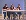 Voditeljica: Irena Šuljok, prof.Ova izborna skupina je zadužena za brigu o domskoj knjižnici, pa su članovi shodno tome upoznati s načinom izdavanja i vraćanja knjiga, te su educirani i o potrebi očuvanja knjiga i prezentiranju knjiga i časopisa. Članovi skupine su također sudjelovali i popratili brojne domske programe, te su njihovi članci uvršteni u domske novine ITD i objavljeni na domskoj web stranici. Realizirane su brojne teme i panoi:OPTIMIZAM I PESIMIZAM, NASILJE NAD ŽENAMA. ŽENE DANAS U SUVREMENOM DRUŠTVU, ZAHVALNOST, MOJ NAJBOLI UČITELJ, HRVATSKI PRAVEDNICI,UZ DAN VJERSKIH SLOBODAZa samostalno izražavanje : ANALIZA KNJIGE KOJU VOLIM , DA SAM JA SVJETIONIK. LJUBAV U PROLJEĆE, DJETINSTVO, O MAJKAMA, OPTIMIZAM VAŽAN KAO ZRAK KOJI DIŠEMO isl. obrađene su slijedeće teme: NACIONALNI DAN BORBE PROTIV NASILJA NAD ŽENAMA, DAN POZITIVNOG MIŠLJENJE MOJ NAJBOLJI UČITELJ, KRUH KRUŠNOST, ZAHVALNOST , DANTE ALIGHERI u popularnoj kulturi, obilježen je DAN ŠKOLSKIH KNJIŽNICA. To smo obilježili prezentirajući po jednu izdvojenu knjigu koju predlažemo svima za čitanje, fotografirali smo se i tako je prezentirali za sve učenike. Ujedno smo obrisali police i preslagivali neke naslove iz beletristike.ARHITEKTURA I UMJETNOST MIROGOJAOPTIMIZAM I PESIMIZAMPIŠEMO ZAJEDNIČKU BOŽIĆNU PRIĆUObičaji: BOŽIĆ U MOM KRAJUDAN VJERSKIH SLOBODAHRVATSKI PRAVEDNICI uz dan sjećanja na HolokaustJAKE ŽENE uz 8. mart, SVJETSKI DAN PJESNIŠTVAMOJA KNJIGA IZ DJETINSTVA, USKRSNI OBIČAJI, PISCI O MAJKAMARealiziran je ovogodišnji broj domskog lista u koji su uvršteni i radovi učenika nastali nakon obrađenih tema ili prema samostalnom izboru učenika. Samostalnu stranicu u njemu dobila je učenica Ana Marija Mašić. Realizirana je i publikacija povodom 62. rođendana Doma u nju je uvršten intervju s tetom Štefom koji je vodila naša članica Gabriela Mijadžiković. Za ilustriranje naslovne stranice domskog lista  zaslužan je učenik David Benčik.D ) INFORMATIČKO-FILMSKA SKUPINAVoditelj/ica;  Ines Kovačević, prof.Naglašavamo određene aktivnosti:-proširivanje znanja na temelju korištenja Internet-a-učenici su usmjeravani na proučavanje tema i izradu tematskih plakata te odabir filmova, kao npr.- OVISNOST O INTERNETU – ISTINA ILI MIT?- UTJECAJ MOBITELA NA UČENJE- VAŽNOST FILMSKE GLAZBE- INTERNETSKI MEMI – MALA ŠKOLA MEDIJSKE PISMENOSTI- INTERNETSKI KOLAČIĆI – ČEMU SLUŽE?- INFLUENCERI I NJIHOVA ULOGA U ŽIVOTIMA DJECE I MLADIH- MEDIJSKA PISMENOST-održavanje informatičkih radionica :-UPOZNAVANJE S DIGITALNIM ALATIMA – GENIALLY, GLIDE APP, GOOGLE FORMS, CANVA, SONY VEGAS PRO-izrada različitih materijala kao npr:PowerPoint prezentacije, skeniranje analognih materijala, pretvaranje domskih novina u oblik za objavu na internetu- prikazane su brojne projekcije filmova :projekcija filma OTAC uz obilježavanje SVJETSKOG DANA ALZHEIMEROVE BOLESTI – Projekcija filma KRADLJIVICA KNJIGA uz obilježavanje MEĐUNARODNOG DANA BORBE PROTIV FAŠIZMA I ANTISEMITIZMA DAN SJEĆANJA NA VUKOVAR – je obilježeno projekcijom dokumentarnog filma OD TOGA DANA, prema preporuci MZO Projekcija filma PREKRASNI DJEČAK uz obilježavanje MJESECA BORBE PROTIV OVISNOSTI Projekcija filma OSNOVE BRIGE – uz obilježavanje MEĐUNARODNOG DANA OSOBA S INVALIDITETOM Projekcija filma TORBA PUNA SJEĆANJA uz obilježavanje DANA SJEĆANJA NA HOLOKAUST -učenici su proširivali svoja znanja o mogućnostima korištenja Interneta ,-objavljivali su vijesti na Web stranicama Doma,saznali kako urediti fotografije,instalirali nove softwere na računalu,instalirali upravljački softver na računalu,itd.-maturantima je omogućeno pisanje završnih radova i pomoć prilikom uređivanja radova-učenici su na kreativan način primjenjivali stečena znanja u ovoj skupini te su uređivali fotografije ,izrađivali pozivnice, objavljivali sadržaje na web stranicama, izrađivali plakate i panoe…-informacija javnosti putem web stranica i ostalih pisanih materijala –-vodila se redovita briga o pravilnoj uporabi i mogućoj zlouporabi opreme na način da su računala redovito pregledavana ,kao i povijest korištenja računala i provodila se zaštita od infiltracije zlonamjernih programa -ažuriran je softver koji služi za zaštitu računala ,postavljene su zaštite i ograničenja korištenja igara na računalu u vrijeme učenja i drugo nedozvoljeno vrijeme Svakako spominjemo korištenje računalne tehnologije kroz kreativne informatičke radionice – izrada video čestitke za Božić, pozivnica za program Boje ljubavi i ostale prigodne programe, grafička obrada domskih novina ITD..,izrada Power prezentacija za različite programe u  Domu i izrada videoisječaka: uz obilježavanje SVJETSKOG DANA AUDIOVIZUALNE BAŠTINE, prigodni program MAŠKARE U NAŠEM DOMU– snimanje i fotografiranje programa, te izrada zajedničkog videa s Učeničkim domom A.G.Matoš, izrada video isječka uz DAN DAROVITIH UČENIKA – PROJEKTNI TJEDAN U UČENIČKOM DOMU KUTINA ,rad na FOTOGRAFIJAMA za DOMIJADU , DAN PLANETE ZEMLJE – obilježen je istraživačkom nastavom i izradom video isječka ZNAČENJE GARIĆ GRADA , DAN POGIBIJE PETRA ZRINSKOG I FRANA KRSTE FRANKOPANA – izrada video isječka s materijalima iz Muzeja iz tog doba i dr.Povjerenstva Na nivou Doma djelovala su Povjerenstva formirana na početku školske godine  u kojem su zainteresirani   učenici- predstavnici svake odgojne skupine radili na realizaciji zadataka. Zadatak im je bio organizirati ,koordinirati i povezati aktivnosti koje pokriva određeno Povjerenstvo. Tijekom ove školske godine na nivou Doma radila su 3  Povjerenstva uz vođenje odgajatelja zaduženih za pojedine segmente koje pokrivaju Povjerenstva.Sva Povjerenstva realizirala su planirani program rada i svojom aktivnošću pridonijela obilježavanju različitih nadnevaka, organizaciji aktivnosti i sl. To su sljedeća Povjerenstva:1.POVJERENSTVO za prehranu –voditeljica : Džemila Lukač ,prof.2.POVJERENSTVO za zdravstveno prosvjećivanje i higijenu  -voditeljica : Irena Šuljok ,prof.3.POVJERENSTVO ZA sport   -voditeljica : Ines Kovačević ,prof.Izvješća o radu Povjerenstava sastavni su dijelovi temeljnih programa.POSEBNI PROGRAMI A ) Program adaptacije     Voditeljica programa: Ines Kovačević, prof.          U okviru ovog programa izuzetno je važno istaknuti  uspješno uključivanje učenika u novu životnu sredinu . Većina sadržaja ovog programa realizirana je u I polugodištu, ali je nastavljen kroz cijelu školsku godinu ,osobito u segmentu kognitivnog razvoja .Na početku ove školske godine upriličen je roditeljski sastanak , zbog pandemijskih uvjeta na dvorištu doma, na kome su bili nazočni roditelji svih novoupisanih učenika , novoupisani učenici, ravnateljica , odgajatelji i ostali djelatnici. Tom prigodom je prezentiran rad Doma,  predstavljeni su osnovni elementi Plana i programa rada  ,te upoznavanje s prostorom Doma i djelatnicima.     Novim učenicima podijeljeni su mali darovi dobrodošlice, te sastanak roditelja i voditeljice skupine.Tijekom rujna održane su radionice adaptacije:        - STANARI I. ODGOJNE SKUPINE         - DUH STABLA uz izradu plakata – BONTON I. OS         - SAZNAJ VIŠE O MENI...         - IDENTITET – TKO SAM JA?         - IZRADIMO SKULPTURU OBITELJIU okviru zadaće stvaranja ugodnog ozračja u novoj sredini učenici su poticani na zajedničko     druženje , igre, rekreativne aktivnosti na dvorištu , uređivanje spavaonica i ostalih  prostorija,uređivanje panoa i obilježavanje različitih nadnevaka.              Od strane starijih učenika organizirani su programi upoznavanja.- ….Program dobrodošlice novim učenicima –MOJ ANĐEO ČUVAR – DOBRO DOŠLI PRIJATELJI…s upoznavanjem i međusobnim predstavljanjem te zabavnim sadržajima za sve učenike.U prvom tjednu boravka učenika u Domu organiziran je obilazak svih najvažnijih ustanova i kulturnih dobara-župna crkva,čardaci u Crkvenoj,Športska dvorana,Škole,Muzej MOSLAVINE,Gradsko poglavarstvo,Gradska knjižnica i čitaonica kroz program UPOZNAVANJE NOVIH UČENIKA S GRADOM I NAJVAŽNIJIM USTANOVAMA.        Održane su brojne radionice i posebni programi koji su slijedili zadaće postavljene na       Početku školske godine,kao npr:       - predavanje o sigurnosti u Gradu uz Dan hrvatske policije s prigodnom prezentacijom  DAN      HRVATSKE POLICIJE, POGODI TKO SAM, DUH STABLA, OPREZAN LET U CYBER SVIJET, RAZGOVARAJMO NA DOBAR NAČIN, JA-PORUKA, Odgajatelji su upoznati s psihofizičkim zdravljem novih učenika kroz individualne razgovore s učenicima i roditeljima,anketiranje roditelja kao i s higijenskim i prehrambenim navikama učenika.Svim učenicima I odgojne skupine podijeljeni su materijali PRAVILA RADA U SPAVAONICI kako bi se od početka naviknuli na poštivanje prava drugih i izvršavanje svojih obveza.U okviru zdravstvenog prosvjećivanja obrađene su teme-- PROTOKOL I PONAŠANJE U VRIJEME COVID-19,- ŠTO JE HIV INFEKCIJA,- CRVENA VRPCA SIMBOL BORBE PROTIV AIDS-a- PRAVILNO PRANJE RUKU I HIGIJENA TIJELA- PRAVILNA PREHRANA- TRADICIONALNA JELA MOGA KRAJA (SVJETSKI DAN HRANE)- VAŽNOST SVAKODNEVNOG KRETANJAVođena je  briga  o pravilnoj prehrani te  se pratila redovitost uzimanja obroka ,ali i upućivalo učenike na pristojno ponašanje za stolom ili pristojno oblačenje za vrijeme blagovanja.Učenici su sudjelovali u obilježavanju EUROPSKOG TJEDNA KRETANJA, organizirano im je pokazivanje i pravilno korištenje sprava u domskoj teretani od strane Ž.Mezaka, prof. kineziologije ,na početku šk.godine. Sa ciljem razvoja jačanja  komunikacijskih vještina i razvijanja socijalnih vještina, učenici su uključeni u rad izbornih programa, kreativnih radionica ,likovnih radionica, sportskih sadržaja u dvorištu ,knjižnici i teretani.Organizirane su radionice i igre na skupnim sastancima – POGODI TKO SAMPRIČA O DRVOSJEČAMASLIKA O SEBITOLERANCIJA – PRIHVAĆANJE RAZLIČITOSTIOstvarivanje zadatka zadovoljenja potrebe za zabavom i druženjem realizirano je kroz različita i sadržajna druženja učenika ,kroz prigodne programe, npr. VEČER DOBRODOŠLICE, ,MASKENBAL, USKRSNE IGRE NA DVORIŠTU, MAJČIN DAN I DAN OBITELJI, OPROŠTAJ S MATURANTIMA…U okviru zadaća kognitivnog područja izvršeno je uvođenje novih učenika u racionalno učenje kroz analizu i upoznavanje s radnim navikama  s kojima su učenici došli od kuće,kao i upoznavanjem učenika s organiziranim i obveznim učenjem koje je obvezno za sve učenike ,te s mogućnošću obraćanja odgajateljima za savjete pri učenju pojedinih predmeta, nabavke i obradu lektirnih sadržaja i sl.…..POSTAVLJANJE CILJEVA UČENJA ……..UČITI KAKO UČITI……..STRATEGIJE AKTIVNOG ČITANJA…Poneki učenici imali su određenih problema samo s nekim predmetima te je provedena suradnička pomoć vršnjaka koji imaju bolji uspjeh u tim predmetima.B ) PROGRAM OBOGAĆIVANJA ŽIVOTA –HUMANITARSTVO Voditeljica  programa: Džemila Lukač, prof.                Jedan od značajnih ciljeva ovog programa odnosio se na jačanje i razvijanje humanih vrijednosti i odnosa učenika ,te uključivanje u društvenu zajednicu ,a paralelno s uključivanjem života i rada u samoj ustanovi.Realizirajući ovu zadaću, ističemo humanitarne aktivnosti –-aktivnosti povodom DANA KRUHA  radionici izrade kruha i pekarskih proizvoda- KRUH MOGA KRAJA, obilježavanje – NACIONALNI DAN DOBROVOLJNIH DARIVATELJA KRVI , ŠTO ZNATE O HUMANITARNOM RADU,  sudjelovanje na USKRSNOM SAJMU – HUMANITARNO PRODAJNOJ IZLOŽBI , SVJETSKI DAN VATROGASACA – DAN SVETOG FLORIJANA , MEĐUNARODNI DAN NEDUŽNE DJECE ŽRTAVA NASILJA (UNESCO), SVJETSKI DAN DARIVATELJA KRVIU okviru zadaće kvalitetnog provođenja slobodnog vremena učenika ističemo sudjelovanje učenika u obilježavanju MEĐUNARODNOG DANA MIRA, MEĐUNARODNOG DANA ISKORIJENJIVANJA SIROMAŠTVA, MEĐUNARODNOG DANA BORBE PROTIV FAŠIZMA I ANTISEMITIZMA, DANA GRADA KUTINE, PROJEKTNOM DANU POZDRAV JESENI, PROJEKTNOM TJEDNAU – NADARENI UČENICI …Učenici su sudjelovali u različitim kreativnim radionicama u Domu- uz blagdan Božića i Uskrsa. Zadaća razvijanja empatije i suosjećanja  provođena je od dolaska učenika u Dom ,a posebno kroz:-obilježavanje- MEĐUNARODNI DAN STARIJIH OSOBA… MEĐUNARODNOG DANA BIJELOG ŠTAPA…MEĐUNARODNI DAN OSOBA S INVALIDITETOM… MEĐUNARODNI  DAN ŽENA… 21. TJEDNA MOZGA…-obilježavanje DANA SJEĆANJA NA ŽRTVE DOMOVINSKOG RATA I DANA SJEĆANJA NA ŽRTVU VUKOVARA I ŠKABRNJE, TJEDNA SOLIDARNOSTI kroz temu djelovanje HRVATSKOG CRVENOG KRIŽA, MAJČIN DAN I DAN OBITELJI, DAN DRŽAVNOSTI RH                Segment unapređenja života i rada u Domu sastoji se od kontinuiranog procesa iznalaženja novih , suvremenijih pristupa u radu s djecom – uvođenje radionica , uključivanje učenika u samostalnu obradu pojedinih tema, prezentacije, tematska izlaganja, projekti, panel diskusije, istraživanja, razmjene mišljenja, programi medijacije, igre uloga, dramatizacije.Obilježeni su i istaknuti brojni nadnevci kao što su: MEĐUNARODNI DAN MIRA, MEĐUNARODNI DAN STARIJIH OSOBA, MEĐUNARODNI DAN ISKORJENJIVANJA SIROMAŠTVA, MEĐUNARODNI DAN BIJELOG ŠTAPA, DAN SJEĆANJA NA ŽRTVE DOMOVINSKOG RATA i DAN SJEĆANJA NA ŽRTVU VUKOVARA I ŠKABRNJE, NACIONALNI DAN DOBROVOLJNIH DARIVATELJA KRVI, MEĐUNARODNI DAN OSOBA S INVALIDITETOM, MEĐUNARODNI DAN VOLONTERA; MEĐUNARODNI DAN ŽENA; DAN NADARENIH UČENIKA, DAN NARCISA; SVJETSKI DAN VATROGASACA- DAN SVETOG FLORIJANA, DAN DRŽAVNOSTI RH, SVJETSKI DAN DARIVATELJA KRVI.I ove godine provodili  smo nove oblike i metode rada ,kao što su: istraživačka nastava, projektni dan ,sat povijesti i to proveli kroz sve odgojne skupine.                Učenici se  svakodnevno  koriste internetom i svim informatičkim pomagalima, dostupna im je literatura domske knjižnice koja se sve više dopunjava enciklopedijama, priručnicima i beletristikom. C ) PROGRAM SPORT I ZDRAVLJEVoditeljica  programa: Ines Kovačević, prof.Cilj promjena načine prehrane i hidracije organizma realiziran je kroz posebane programe POREMEĆAJI PREHRANE i  VODA KOJA ŽIVOT ZNAČIRazvijanje pozitivnog stava i zanimanja za ljudsko tijelo jačano je programima kao što su DAN RUŽIČASTE VRPCE – NACIONALNI DAN BORBE PROTIV RAKA DOJKE, OPĆI DAN PRANJA RUKU, U mjesecu BORBE PROTIV OVISNOSTI održan je program pod nazivom SPORTOM PROTIV OVISNOSTI, SVE ŠTO TREBAM ZNATI O AIDS-u, NACIONALNI DAN BORBE PROTIV RAKA VRATA MATERNICE, HRVATSKI DAN NEPUŠENJA, SVJETSKI DAN BORBE PROTIV RAKA DOJKE, LJUBIČASTI DAN – MEĐ. DAN SVJESNOSTI O EPILEPSIJI, LILA TJEDAN – TJEDAN ŽENSKOG ZDRAVLJA…Učenicima je razvijana svijest o potrebi aktivnog života i kretanja s organiziranjem brojnih turnira u raznim sportovima. Poticani su na svakodnevno korištenje domskog igrališta. Odlazak u IVANIĆ GRAD na prijateljski susret u STOLNOM TENISU.Obrađene su razne teme i postavljeni panoi na temu: SVJETSKI DAN MOŽDANOG UDARA, SVJETSKI DAN ZDRAVLJA, EUROPSKI TJEDAN MOBILNOSTI, EUROPSKI ŠKOLSKI SPORTSKI DAN, MEĐUNARODNI DAN ZAŠTITE MOČVARA, SVJETSKI DAN SPORTA – igre na dvorištuDAN PLANETE ZEMLJESVJETSKI DAN ZAŠTITE ČOVJEKOVE OKOLINEOdržane su IGRE BEZ GRANICA povodom obilježavanja HRVATSKOG OLIMPIJSKOG DANA – natjecanje između odgojnih skupinaMJESEC BORBE PROTIV OVISNOSTI obilježen je turnirom u stolnom tenisu pod nazivom SPORTOM PROTIV OVISNOSTI-Sudjelovano je na gradskom obilježavanju EUROPSKOG TJEDNA MOBILNOSTI – šetnjom po gradu i upoznavanjem povijesti Kutine uz vodstvo turističkog vodiča Igora Tomeka Održan je poseban program SVAKI POKRET JE VAŽAN – uz obilježavanje EUROPSKOG ŠKOLSKOG SPORTSKOG DANAUčenici su uz poštivanje epidemioloških mjera odlazili i pratili utakmice HNŠK MOSLAVINAD ) PROGRAM KULTURE ŽIVLJENJA Voditeljica : Irena šuljok,prof.          U ovome programu treba naglasiti ishode kroz koje će učenici osjećati pripadnost Domu i novoj sredini,promicati zajedništvo ,usvojiti navike kulturnog i društveno poželjnog ponašanja.Pripreme za obilježava nje DANA KRUHA I DANA ZAHVALNOSTI započele su radionicom izrade kruha. Ukrasili smo kruh od krušnog brašna , nastalog u našoj kuhinji, ukrasili smo ga na tradicionalan način , uprljali smo ruke i lijepo se zabavili. Na osnovu prikupljenih plodova i ispečenog kruha nastala je mala izložba. Izložbi smo pridružili likovne uratke o kruhu i plodovima i pjesnička djela članova i nečlanova novinarske skupine. U izložbu smo uključili i tradicijske predmete i alate i vez kraja iz kojeg učenici dolaze.Uz Dan Sv svih svetih uređen je pano i pano  TRADICIJSKA JELA uz Božićne blagdane, kao i  običaji vezani uz Uskrs.Obilježen je DAN MOČVARNIH STANIŠTA, ZNAČENJE KRIŽA u periodu korizme, obilježen je DAN CRVENOG KRIŽA I CRVENOG POLUMJESECA.Obilježen je  Dan grada Kutine  istraživačkom nastavom kroz prezentaciju u Power Pointu Održana je i Večer dobrodošlice te su se kroz program MOJ ANĐEO učenici bolje upoznali i zbližili. Održano je obilježavanje HR.OLIMPIJJSKOG DANAPoticanje zajedništva provedeno je kroz sudjelovanje učenika u prigodnim i posebnim programima.Zadaća razvijanja osjećaja pripadnosti prirodi –učenici su sudjelovali u obilježavanju EUROPSKOG TJEDNA MOBILNOSTI ;  kontinuirano je vođena briga o redovitom uređenju domskog okoliša. Rado spominjemo i povremene akcije ,kao npr: sakupljanje plastične ambalaže,starog papira u papirnate koševe, tzv:PAPIRKE, brigu o cvijeću itd. Kao preporuka zdravih stilova života istaknute su teme: IZABERI KRETANJE- biciklizam, brzo hodanje, skate boarding, boravak u prirodi.Život u domu je organiziran uz pomoć prijedloga učenika ,od prijedloga za jelovnike do pomoći u organizaciji različitih programa.Također su predlagali teme koje ih zanimaju za obradu i prezentaciju.U Domu se prigodno organiziraju plesne večeri, druženja, okupljanja uz određene nadnevke i prigode kako bi se stvorio osjećaj pripadnosti ustanovi i skupini – ovisno o epidemiološkoj situaciji.E ) PROGRAM ODGOVORNA SPOLNOSTVoditeljica programa : Irena Šuljok,prof.                U  početnoj fazi  ponuđena je anketa  za ispitivanje stavova i potrebe za takvom edukacijom, test znanja- upoznavanja s početnim znanjima u svim obuhvaćenim razredima II., III., IV.  a na kraju ovog posebnog program ponovno je ponuđen isti test znanja , kako bi se mogao uočiti napredak. Evaluacija pokazuje značajan napredak u smislu stečenih znanja ( segment ZAČEĆE ), ALI NAGLASAK NIJE BIO SAMO NA ZNANJIMA VEČ I NA VJEŠTINAMA npr. prepoznavanjaSPOLNOS I LJUBAV : seksualnost kao samo jedan list unutar cvijeta seksualnosti, očekivanja u vezama i ljubav, šire značenje ljubavi isl.BRAKOVI PO SVIJETU : autonomni i dogovoreni brakovi, brakovi u kulturama koje manje poznajem, šta je potrebno za dobar brak- dobru vezu, imali tu razlike. Piramida vrijednost SPOLNE ULOGE I STEREOTIPI O SPOLNIM ULOGAMA : kutije za pitanjima ZAŠTO ST VI TAKVI KAO SPOL, promjene u spolnim ulogama kroz protekla vremenaLJUBAV U VRIJEME KAD POSTOJI ZARAZA AIDS-omASERTIVNI ODGOVOR NA POTENCIJALNO UGROŽAVAJUĆU SITUACIJUMALOLJETNIČKE TRUDNOĆEgledamo film zajedno JUNO  - analiza filma preko upitnika za analizu likovaTAMNA STRANA LJUBAVIRODNO UVJETOVANO NASILJENASILJE U VEZAMAELEKTRONIČKO NASILJENavedene radionice s pratećim materijalom za radionice, upitnicima i evaluacijom nalaze se na pratećoj brošuri i bit će štampani.Napominjem još da su gosti edukatori – učenice medicinske škole sa svojim profesoricama, došle kao suradnici edukatori u dva navrata iz škole Viktorovac , Sisak.SPOLNO PRENOSIVE BOLESTI I KONTRACEPCIJA , s kvizom znanja 8.2.2022.KAKO DOLAZI DO ZAČEĆA , s kvizom znanja i završnim kvizom i evaluacijom 10.5.2022.F) POSEBNI PROGRAM   - GRAĐANSKI ODGOJ Voditeljica: Džemila Lukač, prof.U ovom programu treba naglasiti ishode kroz koje će učenici nastaviti razvijati građanska znanja, vještine i stavove, znati nabrojati vrste prava ,znati koja su njihova osobna prava, tako da ističemo sljedeće zadaće :- osvješćivanje problema lokalne zajednice: program uz TJEDAN LOKALNE SAMOUPRAVE  uz interaktivni razgovor na temu KAKO DJELUJE LOKALNA SAMOUPRAVA-kako je organizirana; koja su tijela ( predstavničko- izvršno); poslovi gradonačelnika i dr. Održan je - poseban program – CIVILNO DRUŠTVO –upoznavanje učenika sa svrhom i djelovanjem civilnog društva uz razgovor i video prilog – ŠTO JE I KAKO DJELUJE CIVILNO DRUŠTVO… UČENIK – GRAĐANINRazvijanje pozitivnog stava i zanimanja za ljudska prava i ljudsko dostojanstvo postignuto je brojnim posebnim programima uz DAN LJUDSKIH PRAVA – NAČINI ZAŠTITE LJUDSKIH PRAVA U ZAJEDNICI uz prezentaciju NOBELOVA NAGRADA ZA MIR…MEĐUNARODNI DAN DEMOKRACIJE…DJEČJA PRAVA… NACIONALNI DAN BORBE PROTIV NASILJA NAD ŽENAMA – uz film Cyberbully i plakat PROTOKOL O POSTUPANJU U SLUČAJU NASILJA MEĐU DJECOM I MLADIMA… POUČAVAJUĆI DEMOKRACIJU- PRISTUP DVOSTRUKE POBJEDE…MEĐUNARODNI DAN ŽENA …PRAZNIK RADA…Održani su posebni  programi uz obilježavanje značajnih nadnevaka :TKO JE BIO LUKA RITZ, SVJETSKI DAN ROMA, BONTON SKUPINE, MEĐUNARODNI DAN MIRA, MEĐUNARODNI DAN ZA UKLANJANJE RASNE DISKRIMUNACIJE, NACIONALNI DAN BORBE PROTIV VRŠNJAČKOG NASILJA – DAN RUŽIČASTIH MAJICA,  VRŠNJAČKA MEDIJACIJA,  SVJETSKI DAN PREVENCIJE ZLOSTAVLJANJA DJECE i MEĐUNARODNI DANA PRAVA DJECE, MEĐUNARODNI DAN BORBE PROTIV NASILJA NAD ŽENAMAObilježili smo povijesnim satom , interaktivnim predavanjima i video isječcima i panoima -  MEĐUNARODNI DAN BORBE PROTIV FAŠIZMA I ANTISEMITIZMA - DAN SJEĆANJA NA ŽRTVE DOMOVINSKOG RATA I SJEĆANJE NA ŽRTVU VUKOVARA I ŠKABRNJE- DAN SJEĆANJA NA HOLOKAUST s temom iz filma TORBA PUNA SJEĆANJA - DAN HRVATSKOG SABORA-  DAN ORGANIZACIJE UJEDINJENIH NARODA - DAN SJEDINJENJA MEĐIMURJA S MATICOM ZEMLJOM HRVATSKOM ; DAN MIRNE REINTEGRACIJE HRVATSKOG PODUNAVLJA ; DAN MEĐUNARDNOG PRIZNANJA RH- DAN POGIBIJE PETRA ZRINSKOG I KRSTE FRANKOPANAU povodu DJEČJEG TJEDNA – predstavnici odgojnih skupina prisustvovali su susretu s gradonačelnikom Kutine i postavljali mu pitanja od važnosti za poboljšanja učeničkog života i standarda.SURADNJA                Osnovni cilj ovog područja odnosi se na aktivno povezivanje svih čimbenika koji utječu na pravilan tijek odgojno – obrazovnog procesa. Aktivno povezivanje može se postići jedino dobrim i kvalitetnim suradničkim odnosom.                 Kako bi proces suradnje tekao uredno i na vrijeme, potrebno je uskladiti protok informacija i komunikaciju između svih  odgajatelja, noćnog pazitelja i ravnateljice u  odgojno – obrazovnim poslovima te komunikaciju između svih djelatnika u svim ostalim poslovima..                     Izuzetno je važna suradnja s roditeljima koja se tijekom školske godine provodila na nekoliko razina – kroz telefonske razgovore, individualne kontakte na otvorenom ,roditeljske sastanke prema epidemioškim mjerama, pismena izvješća o ocjenama i ponašanju učenika u školi i Domu koja su odgajatelji slali roditeljima na uvid, te digitalna komunikacija ( elektronska pošta, aplikacije).I Vijeće roditelja  uključivalo se u rad Doma elektronskim putem, ali su redovito obavještavani o svim relevantnim pitanjima, kao što su sigurnost njihove djece u vrijeme epidemije, događanja u Domu, problematika učenja, ulaganja u materijalno-prostorne uvjete.                  Značajna i dobra suradnja ostvarena je sa školama koje polaze naši učenici.  Osobito je izražena suradnja i pravovaljani protok informacija s pedagozima, razrednicima i profesorima određenog predmeta. Izuzetna suradnja ostvarena je sa Srednjom školom Viktorovac, s kojom, smo kao našim partnerom, realizirali projekt ODGOVORNO SPOLNO PONAŠANJE, odobreno od strane nadležnog Ministarstva, a koji je osmislila i provela, uz manju pomoć ravnateljice kao koordinatora projekta, i kolegica odgajateljica  u provođenju radionica, odgajateljica Irena Šuljok, te na kraju sve obuhvatila u edukativnoj brošuri ODGOVORNA SPOLNOST, koja je dostavljena Ministarstvu znanosti i obrazovanja i u digitalnom i pismenom obliku.                     Suradnja s ostalim domovima ove godine je  došla do izražaja, kao i  svake godine prije pandemije, a to je  na susretima domova sjeverozapadne Hrvatske, tzv. Domijadama   koja se  ove školske godine  održala  u Čakovcu, na kojoj smo osvojili dosta visokih mjesta i nagrada, te na državnoj domijadi, na kojoj smo ponovno briljirali osvojivši dva treća mjesta, i to nastupom naše dramske skupine i članicom recitatorske skupine, koji su svojim izvedbama zasluženo osvojili treća mjesta na državnom natjecanju. Iskrene čestitke voditeljici Džemili Lukač, ali i svim odgajateljicama.Suradnja s ostalim kolegama odvijala se online kroz Aktive odgajatelja i ravnatelja domova koji djeluju na području sjeverozapadne Hrvatske, ali i na državnom nivou ( stručni skupovi  ravnatelja srednjih škola i učeničkih domova RH ,koji su redovno posjećivani ,te Zimska i ljetna škola odgajatelja koja je isto realizirana online ).Suradnja s društvenom zajednicom odvija se doista uspješno i na obostrano zadovoljstvo.                      Druženje u prostoru GRADSKE KNJIŽNICE I ČITAONICE već je uobičajeno i sastoji se u sudjelovanju naših učenika u radu kreativnih radionica, kroz nazočnost na književnim promocijama, susretima i izložbama, samo je ove godine bila značajno niska zbog epidemioške situacije . Suradnja s djelatnicima ove ustanove  je godinama vrlo kvalitetna i uspješna. Svake godine s ovom značajnom ustanovom ostvarujemo jedan projekt pod nazivom GDJE STANUJU KNJIGE, u okviru kojeg učenike prvih razreda i novopisane učenike upoznajemo s knjižnim fondom knjižnice, načinom posuđivanja knjiga, načinom korištenja fonoteke, posudbe audio i video zapisa i ostalih važnih sadržaja.Obilježili smo i DAN SJEĆANJA NA ŽRTVU VUKOVARA akcijom I U MOM GRADU VUKOVAR SVIJETLI paljenjem lampiona ispred zgrade Doma i organizacijom recitala poezije posvećenog Vukovaru (program su realizirali članovi Vijeća učenika i dramsko-recitatorske skupine).Surađujemo sa svim gradskim ustanovama i školama i ističemo Udrugu OSI s kojima provodimo i različite projekte kao partneri.Program Dočeka Sv.Nikole, odnosno predviđenu dramsku predstavu, zbog epidemiološke situacije, nismo uspjeli realizirati.Pojačali smo, zbog situacije uslijed korona virusa  sa Zavodom za javno zdravstvo Sisačko moslavačke županije, posebno epidemiologinjom, g-đom Marijom Starčević,kojoj smo uredno javljali situaciju u svezi zaraze, te u svim mogućim sumnjivim slučajevima, u kojima bi moglo doći do grupiranja bolesnih i zaraženih, tražili njezin savjet i uputstva.Također kao svoje partnere možemo navesti i Zakladu Sandre Stojić čiji nam članovi pomažu pri realizaciji programa humanitarstva i obogaćivanja života, poznavanja ljudskih prava .           Suradnja s osnovnim školama ,posebice Mate Lovraka  ove se godine nastavila  kroz rekreativne aktivnosti na njihovim vanjskim prostorima (mali nogomet za veće skupine učenika), zatim izuzetno dobra suradnja sa srednjim školama koje učenici polaze koja se sastoji u zajedničkom rješavanju problema učenika ili obitelji.               I dalje se nastavlja suradnja s našom Županijom kao našim osnivačem na različitim temama i problematici na obostrano zadovoljstvo.Važno je spomenuti i suradnju s medijima koji su online  pratili naše aktivnosti i programe koje smo provodili tijekom godine kao što su MREŽA TV,RADIO MOSLAVINA, MOSLAVAČKI LIST, internetske stranice Grada.Naglašavamo i suradnju sa Zajednicom tehničke kulture s kojima smo organizirali KAMP STEAMoslavina, robotički kamp u periodu od 26.6. do 1.7.2022. pod pokroviteljstvom MZO.3.PROMIDŽBA            Prezentacija postignuća svih oblika domskih aktivnosti izuzetno je važan zadatak u životu Doma. Otvaranjem Doma zajednici kojoj pripada  - Gradu Kutini,  Sisačko-moslavačkoj županiji ,postiže se kvalitetna osnova za daljnji rad .Naglašavamo  početnu manifestaciju našeg uključivanja u društvenu zajednicu ,a to je upoznavanje s Gradom obilaskom svih najvažnijih ustanova i objekata, zatim  Europski tjedan mobilnosti, Dane kruha i zahvalnosti za plodove Zemlje ( na nivou Doma) , zatim Dan Grada Kutine ( istraživačka nastava), Sveti Nikola ,Božić ,Maskenbal , od kojih smo većinu obilježili prema preporukama HZJZ. Prigodni program koji je postao naš zaštitni znak, na kojem pokazujemo sve razvijene  sposobnosti i usvojene programe nazivom BOJE LJUBAVI,  ove godine smo realizirali na našem domskom dvorištu i ponovno je svi doživjeli na predivan način, zajedno, doduše bez gledatelja iz grada kutine, ali ipak je provedena, i to osobito kreativna, maštovita i zanimljiva.Moramo istaknuti da smo registrirani kao Europska Talent točka, te nam je svečano uručen certifikat izvrsnosti na svečanosti u VaraždinuČlanak pod naslovom „ DOBRO DOŠLI U UČENIČKI DOM U KUTINI U KOJEM STVARAJU GENIJALCE“ , od 5.7.2022. govori jako puno o našem radu.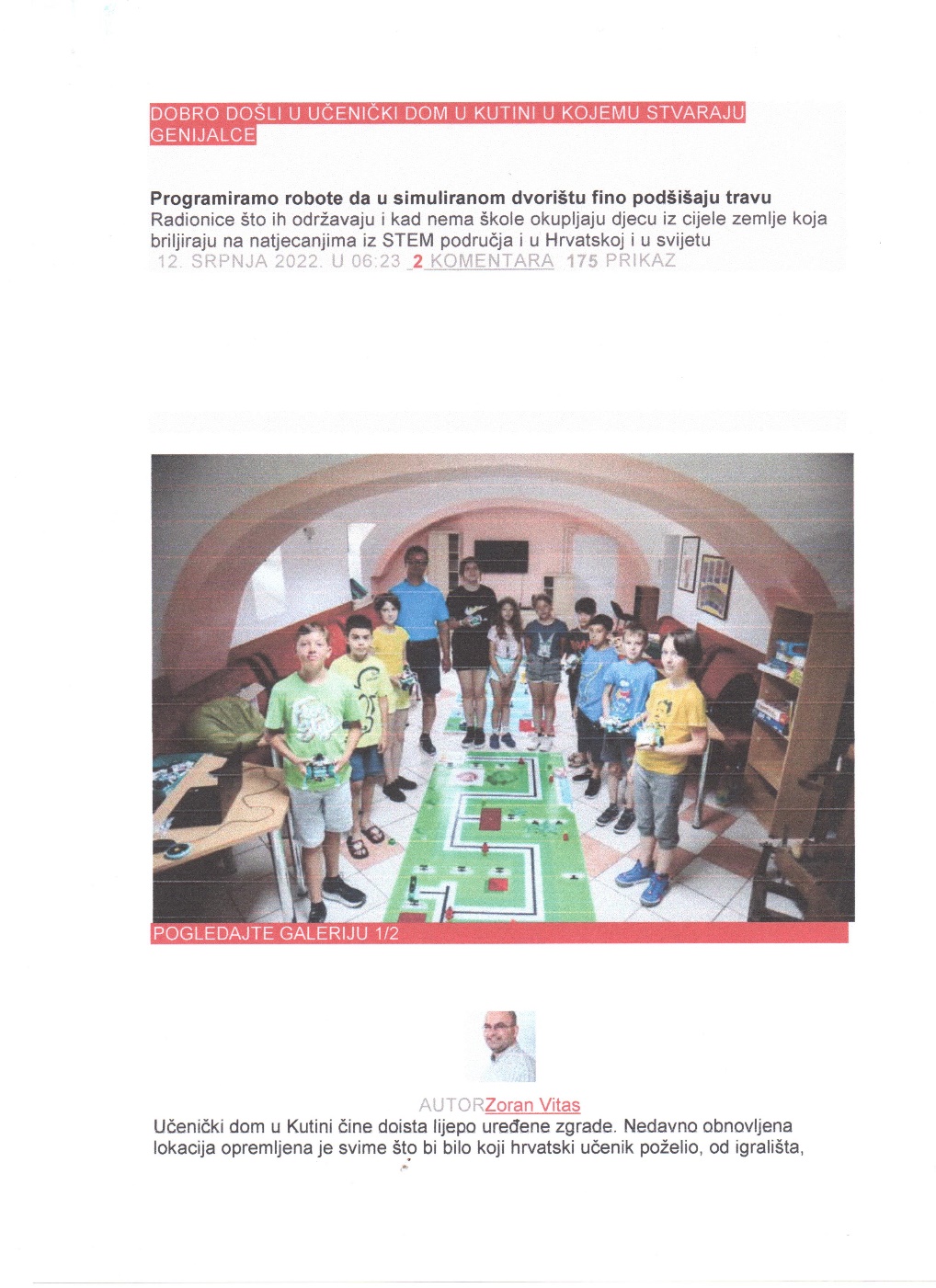 Moramo istaknuti i naše domske novine, itd…kao zajednički uradak učenika i odgajatelja, posebno voditeljice Irene Šuljok,  a koji predivno dočarava  naše aktivnosti  tijekom godine i  svojevrsni je dragocjeni dokument našeg rada, a ujedno i promidžbeni materijal. Poseban trud uložen je i ove godine kako bi se pokazale sve realizirane teme, ali i sami sebi dokazali da uvijek možemo ,više, jače i odgovornije uz zajedništvo, dogovor i suradnju.OSVRT NA REALIZACIJU PROGRAMA                          	Tijekom školske godine izuzetna je pažnja posvećena adaptaciji i socijalizaciji novih učenika ,ali i međusobnoj komunikaciji i povezanosti učenika i svih sudionika odgojno-obrazovnog procesa. Posebna pažnja posvećivala se radu u izbornim i posebnim programima te suradnji sa socijalnom sredinom,   novim oblicima  rada i suradnje koje smo i  ove godine uvodili prilagođavajući ih svakom pojedinom učeniku ili odgojnoj skupini .Radom na realizaciji Godišnjeg plana i programa rada osiguravali smo učinkovitost školovanja ,smještaja u Domu, prehrane, ali i ono što nam je osnovni cilj-podrška cjelovitom razvoju učenika.Odgojni rad zasnivali smo na načelima socijalizacije, individualizacije, poštivanja osobnosti svakog učenika, jedinstva odgojnih utjecaja.Kontinuirana potreba rada u Domu  je promicanje timskog rada ,suradničkih odnosa  kao i stvaranje ugodne okoline za život učenika i djelatnika.  U radu s učenicima poštivala se sloboda odabira izbornih i drugih sadržaja u korištenju slobodnog vremena , a osobito je važno istaknuti uvođenje novih metoda i oblika rada sa ciljem podizanja motivacije, jačanja kreativnosti , ekološke  i kognitivne svijesti. Mišljenja sam da se tijekom realizacije u većoj mjeri poštivala suvremena koncepcija rada zasnovana na humanističko – integralnoj metodi koja kroz učenje i stjecanje novih znanja, razvija  socijalne i komunikacijske vještine i kompetencije.Kvalitetu svog rada gradimo na povjerenju u učenika i njegove sposobnosti, suradnji sa svim relevantnim čimbenicima, timskom radu, empatiji i sposobnosti razumijevanja mladog čovjeka.Ove školske i nastavne godine, u I obrazovnom razdoblju, nastavila se situacija od prošle godine- situacija epidemije COVID-19, te smo različite sadržaje i planirane programe morali prilagoditi.Međutim, ove godine učenici su cijelo vrijeme  nastavne godine  bili u Domu i imali nastave licem u lice, tako da smo i mi mogli realizirati planirane sadržaje fizički, a ne više online i uporabom različitih digitalnih alata. Na taj način obrađena je većina sadržaja, da spomenemo samo neke- Uskrsna čestitka, Svjetski dan zaštite čovjekove okoline koji je proslijeđen na web stranice Grada, Dan planete Zemlja ,Svjetski dan sporta… Ove godine napunili smo 62. godina našeg postojanja i rada, 14. lipnja, i obilježili smo ga izdanjem predivne brošure NAŠIH 62.GODINE, koju je osmislila naša odgajateljica Irena Šuljok, te nam na taj način pružila predivne trenutke uživanja u promatranju uvođenja tolikih promjena naše životne i radne uvjete. Sve ove sadržaje svi naši korisnici mogli su pratiti na našim web stranicama. Konačno smo mogli  realizirati  naš cjelodnevni planirani izlet na otok Krk i doživjeli jedinstveni i neponovoljivo iskustvo otkrivanja ljepota naše predivne domovine.Učenički dom Kutina pokazao je da u različitim i nepredvidivim  uvjetima života i rada u potpunosti može ispunjavati svoje planirane programe i aktivnosti i u potpunosti opravdava naziv velike domske obitelji, čiji se članovi nikada ne ostavljaju i s kojima njihovi odgajatelji i ostali djelatnici vode iskrenu, pravilnu i toplu ljudsku komunikaciju.Ravnateljica:                                                                                    Predsjednica Domskog odbora:Vesna Vuković, prof.                                                                               Džemila Lukač ,prof.ZAVRŠNO IZVJEŠĆE O USPJEHU NA KRAJU ŠKOLSKE GODINE 2021./2022.U Učeničkom domu Kutina je na početku školske godine bilo 71 učenika. Na kraju školske godine u Učeničkom domu je bilo 70 učenika, odnosno 40 mladića i 30 djevojaka, ali je u prosjek ocjena uvršten i učenik Zvonimir Buljan, koji se iz doma ispisao 24.06.2022.POZITIVNO OCIJENJENO  - 67 učenika ili 94,36%NEGATIVNO OCIJENJENO – 4 učenika ili  5,63%Od pozitivno ocijenjenih učenika ocjenom odličan je ocijenjeno  11 učenikaocjenom vrlo dobar je ocijenjeno 33 učenikaocjenom dobar ocijenjeno je 23 učenikaocjenom dovoljan ocijenjen je 0 učenikaocjenom nedovoljan ocijenjena su 4 učenika - od toga 2 učenika su upućena na ponavljanje nastavne godine (učenici II.razreda), a dva učenika su upućena na jesenski rokSrednja ocjena na nivou Učeničkog doma je 3,66 (vrlo dobar)Nakon JESENSKOG ROKA uspjeh je sljedeći:POZITIVNO OCIJENJENO  - 69 učenika ili 97,18%NEGATIVNO OCIJENJENO – 2 učenika ili  2,81%SREDNJA OCJENA SVIH UČENIKAOd pozitivno ocijenjenih učenika ocjenom odličan je ocjenjeno  11 učenikaocjenom vrlo dobar je ocijenjeno 33 učenikaocjenom dobar ocijenjeno je 25 učenikaocjenom dovoljan ocijenjen je 0 učenikaocjenom nedovoljan ocijenjen je 2 učenika - koji su upućeni na ponavljanje nastavne godine (učenici II.razreda)Srednja ocjena na nivou Učeničkog doma je 3,71 (vrlo dobar)IZVJEŠĆE PREMA ODGOJNIM SKUPINAMA I ODGOJNA SKUPINA skupina ima 26 učenika na kraju šk.godine, 8  mladića i 18  djevojakaPOZITIVNO OCIJENJENO  - 25 učenika ili 96,15%NEGATIVNO OCIJENJENO – 1 učenika ili 3,85%SREDNJA OCJENA SKUPINE – 3,73 (vrlo dobar)Od pozitivno ocijenjenih učenika ocjenom odličan je ocjenjena su  2 učenika – Matija Modrić, Iva Lonjakocjenom vrlo dobar ocijenjeno je 17 učenika – Marita Barać, Lana Bleka, Antonija Čimiris, Marija Došlović, Mia Dujić, Martina Galović, Lorena Hercigonja, Ante Kaurin, Dora Klarić, Iva Kozić, Kristina Kralj, Viktor Noa Kramarić, Karla Mihaljević, Gabrijela Mirković, Lucija Oštrić, Mateja Rogić, Marino Tadićocjenom dobar ocijenjeno je 6 učenika – Sara Blažeković, Nikola Eršek, Leon Iličić, Robert Jakelić, Matija Mašić, Marija Magdalena Telinecocjenom dovoljan – nema učenikaOd negativno ocijenjenih učenika1 učenica – Tea Lidmila – engleski jezik (upućena na jesenski rok)Pedagoške mjere u školiNisu izrečenePedagoške mjere u Domu – opomena – 1 učenicaMjere poticanja u Domu-nagrade učenicima za odličan uspjeh – 1 učenik-nagrade za najurednije spavaonice – 7 učenica-nagrade za osvojena mjesta na Regionalnoj i Državnoj Domijadi-6 učenikaUspjeh nakon jesenskog roka:POZITIVNO OCIJENJENO  - 26 učenika ili 100%NEGATIVNO OCIJENJENO – 0 učenika ili 0%SREDNJA OCJENA SKUPINE – 3,8 (vrlo dobar)Od pozitivno ocijenjenih učenika ocjenom odličan je ocjenjena su  2 učenika – Matija Modrić, Iva Lonjakocjenom vrlo dobar ocijenjeno je 17 učenika – Marita Barać, Lana Bleka, Antonija Čimiris, Marija Došlović, Mia Dujić, Martina Galović, Lorena Hercigonja, Ante Kaurin, Dora Klarić, Iva Kozić, Kristina Kralj, Viktor Noa Kramarić, Karla Mihaljević, Gabrijela Mirković, Lucija Oštrić, Mateja Rogić, Marino Tadićocjenom dobar ocijenjeno je 7 učenika – Sara Blažeković, Nikola Eršek, Leon Iličić, Robert Jakelić, Matija Mašić, Marija Magdalena Telinec, Tea Lidmilaocjenom dovoljan – nema učenikaII ODGOJNA SKUPINAskupina je na početku šk.god. imala 25, a na kraju šk.god. 24 učenika, 18  mladića i 6  djevojakaPOZITIVNO OCIJENJENO  - 23 učenika ili 92%NEGATIVNO OCIJENJENO – 2 učenika ili 8%SREDNJA OCJENA SKUPINE – 3,56 (vrlo dobar)Od pozitivno ocijenjenih učenika ocjenom odličan je ocijenjeno je  4 učenika – Ana Marija Mašić, Renato Pejčin, Marta Šušnja, Katarina Trputacocjenom vrlo dobar ocijenjeno je 10 učenika – Laura Gavranović, Pavao Ćumurdžić, David Jakubek, Leona Kolak, Nikolas Pavlović, Dorijan Radmanić, David Aleksandar Sorić, David Benčik, Mateo Gruber, Stjepan Blaževićocjenom dobar ocijenjeno je 9 učenika – Anotnio Mužić, Matija Pilipović, Luka Prijak, Ante Varga, Vlatko Divković, Martina Čop, Patrik Gregurić, Luka Đumlijan, Sven Smiljanecocjenom dovoljan – nema učenikaOd negativno ocijenjenih učenikazbog više od dvije zaključene negativne ocjena na ponavljanje razreda upućena su – 2 učenika – Zvonimir Buljan, Dorijan HajdinovićPedagoške mjere u školiOpomena -2 učenika –zbog neopravdanih izostanakaUkor- 2 učenika- neopravdani izostanci i kršenje Kućnog redaMjere poticanja u školiPisane pohvale za odličan uspjeh i uzorno vladanje – 4 učenikaPedagoške mjere sprječavanja u Domu Opomene – 4 učenika Mjere poticanja u Domuza odličan uspjeh – 4 učenika- 5 učenika za sudjelovanje u prigodnim programima i aktivnostima doma- 6 učenika zbog osvojenih nagrada na Regionalnoj i Državnoj Domijadi- 6 učenika za najurednije spavaoniceIII ODGOJNA SKUPINA Na kraju šk.godine  20 učenika, od toga  14  učenika III. razreda i 6 učenika IV. Razreda, od toga 14 mladića i 6 djevojakaPOZITIVNO OCIJENJENO  - 19 učenika ili  95 %NEGATIVNO OCIJENJENO – 1 učenik ili  5 %SREDNJA OCJENA SKUPINE – 3,7  (vrlo dobar)Od pozitivno ocijenjenih učenika ocjenom odličan je ocjenjeno  5 učenika- Gabriela Borovičkić, Leon Matošević, Petra Stojaković, Jakov Jauk, David Grgićocjenom vrlo dobar ocijenjeno je 6 učenika – Borna Biondić, Eva Budimir, Maja Mikeloti, Gabriela Mijadžiković, Benjamin Matošević, Lara Somođvarocjenom dobar ocijenjeno je 8 učenika – Martin Kozić, Marko Hrešč, Ivano Križanić, Marijo Randić, Matija Randić, Gabriel Tobijaš, Jakov Torković, Josip TutićOd negativno ocijenjenih učenika		1 učenik - Antonio Jovanović - matematikaUspjeh nakon jesenskog roka:POZITIVNO OCIJENJENO  - 20 učenika ili  100 %NEGATIVNO OCIJENJENO – 0 učenika ili  0 %SREDNJA OCJENA SKUPINE – 3,8  (vrlo dobar)Od pozitivno ocijenjenih učenika ocjenom odličan je ocjenjeno  5 učenika- Gabriela Borovičkić, Leon Matošević, Petra Stojaković, Jakov Jauk, David Grgićocjenom vrlo dobar ocijenjeno je 6 učenika – Borna Biondić, Eva Budimir, Maja Mikeloti, Gabriela Mijadžiković, Benjamin Matošević, Lara Somođvarocjenom dobar ocijenjeno je 9 učenika – Martin Kozić, Marko Hrešč, Ivano Križanić, Marijo Randić, Matija Randić, Gabriel Tobijaš, Jakov Torković, Josip Tutić, Antonio JovanovićPedagoške mjere u školiOpomena -2 učenika –neopravdanih izostanakaPedagoške mjere sprječavanja u DomuUkor  – 1 učenik, za neprimjereno ponašanje   Mjere poticanja u Domu3 učenika za odličan usjeh3 učenika za sudjelovanje u prigodnim programima i aktivnostima doma, te za osvojenu nagradu na Regionalnoj i Državnoj DomijadiBroj učenika prema školi i usmjerenju: 
TEHNIČKA ŠKOLA KUTINA: 43 učenikatehničar za računalstvo – 8 učenikatehničar za elektrostrojarstvo s prim.računalstvom  – 3 učenikaračunalni tehničar za strojarstvo – 8 učenikafarmaceutski tehničar – 10 učenicaindustrijski mehaničar – 1 učenikinstalater grijanja i klimatizacije – 7 učenika elektroinstalater   - 6 učenikSREDNJA ŠKOLA TINA UJEVIĆA: 17 učenikaopća gimnazija – 6 učenikamatematička gimnazija – 1 učenikekonomija  – 10 učenikaSREDNJA ŠKOLA VIKTOROVAC SISAK: 2 učenicefarmaceutski tehničar – 2 učeniceSTRUKOVNA ŠKOLA SISAK:  5 učenika                    -        nautičar unutarnje plovidbe – 3 učenikavozač motornog vozila – 1 učenikapomoćni tesar  – 1 učenikTEHNIČKA ŠKOLA SISAK: 2 učenikatehničar za razvoj videoigara – 2 učenikSREDNJA ŠKOLA NOVSKA: 1 učenik	- tehničar za razvoj videoigara – 1 učenikSREDNJA ŠKOLA „AUGUST ŠENOA“ GAREŠNICA: 1 učenica	- frizer – 1 učenicaZAKLJUČAK:Uspjeh učenika ove godine  je vrlo  zadovoljavajući ,jer su od 71 učenika u Domu, dva učenika  upućena na ponavljanje nastavne godine,međutim, moramo spomenuti da je jedan učenik doista bio vrlo kratko u našem domu, tako da nismo mogli ( zapravo ni vremenski stigli) utjecati na promjene u njegovim navikama i načinu učenja, a drugi učenik upućen je na ponavljanje  nastavne godine iz zdravstvenih razloga.Odličan  rezultat postigla je I odgojna skupina ,koja ima srednju ocjenu 3,73 ( vrlo dobar),  te je 17 učenika ocijenjeno ocjenom vrlo dobar,a znamo da su problemi s uspjehom na kraju nastavne godine izraženiji kod učenika prvih razreda, zbog promjena načina školovanja, upoznavanja s novim načinima odvijanja nastave, odlazak od kuće, adaptacija na novu sredinu, i u školi i u domu, tako da smo izuzetno zadovoljni ove godine s postignutim uspjehom učenika prvih razreda. I ostali učenici postigli su odlične rezultate -II odgojna skupina 3.56 ( vrlo dobar), III odgojna skupina 3,80 ( dobar), dakle pored dvoje učenika koji su upućeni na ponavljanje nastavne godine. Svi objektivni uvjeti potrebni za rad, a to je mjesto za rad, stolice za sjedenje, temperatura u radnoj prostoriji (učionicama ,spavaonicama),rasvjeta, raspoloživost računalne opreme, u potpunosti ispunjeni ,kao i prisutnost odgajatelja ,njihova stalna dostupnost, ali i uporno podizanje motivacije i kontinuirana briga i skrb o svakom učeniku . Ističemo realizaciju potpuno nove konfiguracije računalne mreže, tako da učenici u svakom prostoru doma imaju internetsku mrežu.Ističemo nastavak  kontinuiranog obavještavanja roditelja o stanju u školi jednom tjedno.I u sljedećoj školskoj i nastavnoj godini nastavit  ćemo sa sadržajima koji će  učenike osposobljavati zapravilno i učinkovito učenje, upućivati  u korištenje svih digitalnih alata koji im mogu pomoći u izvršavanju svakodnevnih školskih obveza. Nastojat ćemo pojačati i vršnjačku pomoć ,instruktivni rad u kojem učenici koji imaju bolje ocjene u školi pomažu onima sa slabijim uspjehom ,kao i pravovremeno upućivanje roditelja na potrebu polaženja instrukcija učenikA.U Kutini, 28.9.2022.                                                                                                    Ravnateljica :                                                                                              Vesna Vuković, prof.